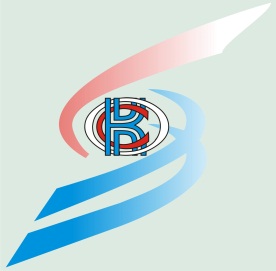 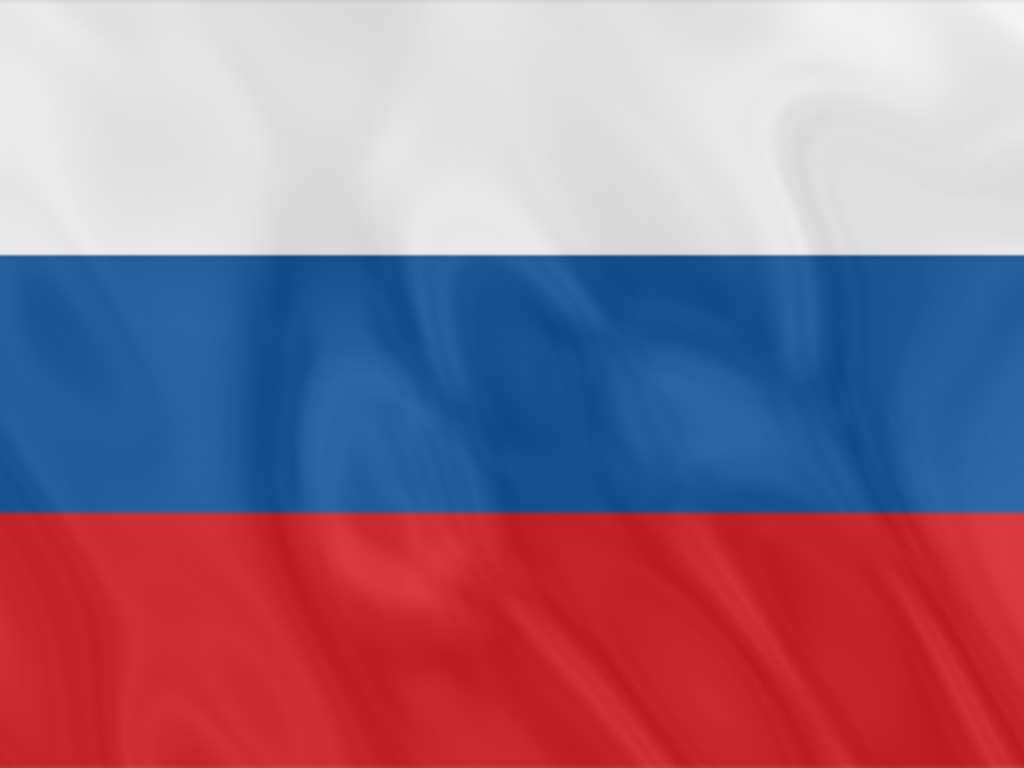 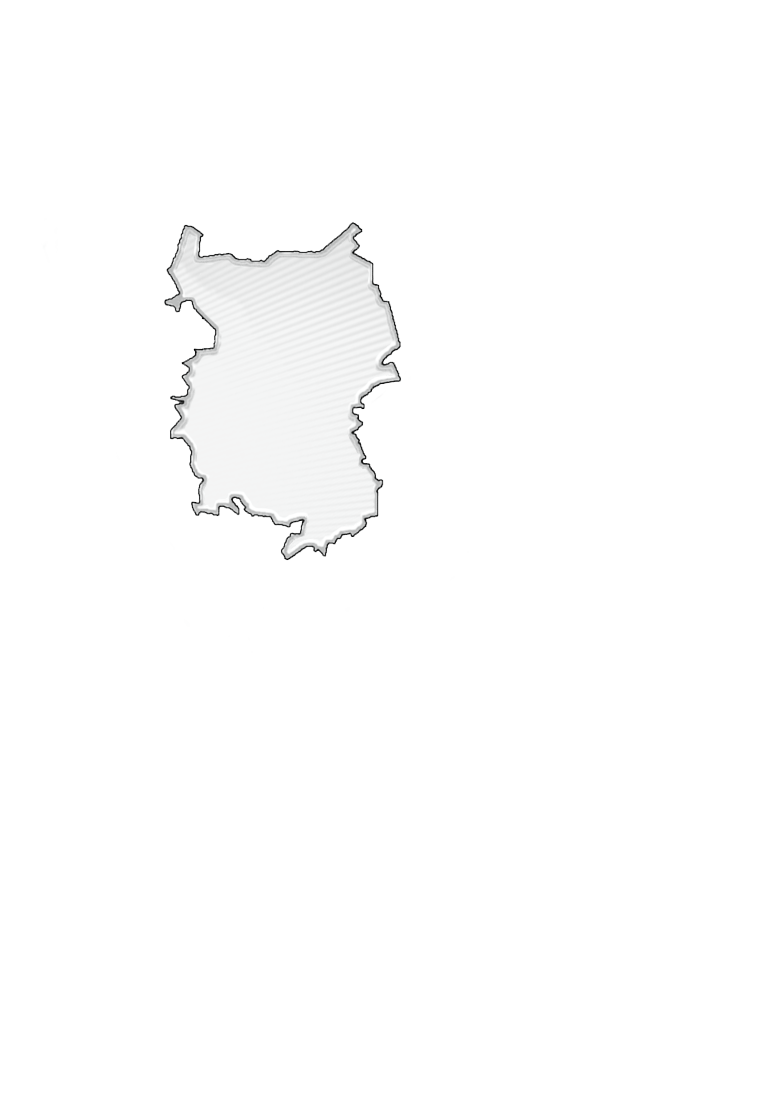 Подготовка издания осуществлялась специалистами Территориального органа Федеральной службы государственной статистики по Омской области.Редакционный Совет:Е.В. Шорина – Председатель редакционного Совета Л.В. Петрова, Н.Д. Фокина,  Е.Н. Олейник, Т.В. Прошутинская, Г.А. Дюбина, Л.Н. Иванова, Н.И. Ильина, С.А. Ладаива, Т.В. Нурманова, Т.В. Опарина, О.Ф. Скворцова, А.В. Цвига, О.Л. Девятирякова.Социально - экономическое положение Омской области за январь 2019 года: Докл. / Омскстат. - Омск, 2018. – 56 с.В докладе представлена официальная статистическая информация о социально-экономическом положении Омской области в январе 2019 года.Материалы доклада освещают положение основных видов экономической деятельности. Публикуются официальные статистические данные по производству товаров и услуг, строительству, сельскому хозяйству, оптовому и потребительскому рынкам, ценам, финансам, рынку труда, уровню жизни населения, демографической ситуации и другим показателям. Данные по отдельным показателям, по сравнению с опубликованными ранее, уточнены.Значения данных, обозначенные «…», по отдельным показателям в разделе «Финансы» не публикуются в целях обеспечения конфиденциальности первичных статистических данных, полученных от организаций, в соответствии с Федеральным законом от 29.11.2007 № 282-ФЗ «Об официальном статистическом учете и системе государственной статистики в Российской Федерации» (ст. 4, п. 5; ст. 9, п. 1). Информация о социально-экономическом положении Омской области c итогами за ряд лет: 1980, 1990, 1995,2000, 2015-2017 годы приведена в статистическом сборнике «Омский областной статистический ежегодник, 2018». Издание размещено в открытом доступе на официальном Интернет-портале Омскстата.СОКРАЩЕНИЯУсловные обозначения:	-	явление отсутствует;	...	данных не имеется;	0,0	небольшая величина.В отдельных случаях незначительные расхождения итогов от суммы
слагаемых объясняются округлением данных.С О Д Е Р Ж А Н И ЕI. ОСНОВНЫЕ ЭКОНОМИЧЕСКИЕ И СОЦИАЛЬНЫЕ ПОКАЗАТЕЛИ   ОМСКОЙ ОБЛАСТИ	4II. ЭКОНОМИЧЕСКАЯ СИТУАЦИЯ В ОМСКОЙ ОБЛАСТИ	61. Производство товаров и услуг	61.1. Промышленное производство	61.2. Сельское хозяйство	91.3. Строительство	111.4. Транспорт	122. Рынки товаров и услуг	132.1. Розничная торговля	132.2. Рестораны, кафе, бары	152.3. Рынок платных услуг населению	162.4. Оптовая торговля	163. Характеристика и демография организаций	184. Цены	204.1. Потребительские цены	204.2. Цены производителей	235. Финансы	265.1. Просроченная кредиторская задолженность организаций	26III. СОЦИАЛЬНАЯ СФЕРА	291. Уровень жизни населения	292. Занятость и безработица	373. Заболеваемость	39IV. ДЕМОГРАФИЯ	40Методологический комментарий	43I. ОСНОВНЫЕ ЭКОНОМИЧЕСКИЕ И СОЦИАЛЬНЫЕ ПОКАЗАТЕЛИ 
ОМСКОЙ ОБЛАСТИII. ЭКОНОМИЧЕСКАЯ СИТУАЦИЯ В ОМСКОЙ ОБЛАСТИ1. Производство товаров и услуг1.1. Промышленное производствоИндекс промышленного производства1) в январе 2019 года по сравнению с январем 2018 года составлял 101,5 процента, с декабрем 2018 года – 87,7 процента.Индекс промышленного производстваИндексы производства по видам экономической деятельностиОбъем отгруженных товаров собственного производства, 
выполненных работ и услуг собственными силами
по видам экономической деятельности
(в действующих ценах)1.2. Сельское и лесное хозяйство1.2.1. Сельское хозяйствоПроизводство продукции сельского хозяйстваОбъем производства продукции сельского хозяйства всех сельхозпроизводителей (сельскохозяйственные организации, крестьянские (фермерские) хозяйства и индивидуальные предприниматели, хозяйства населения) в январе-декабре 2018 года в действующих ценах, по предварительной оценке, составлял 88470,5 млн. рублей, или 99,7 процента к январю-декабрю 2017 года.ЖивотноводствоПоголовье свиней в хозяйствах всех категорий на конец января 2019 года, по расчетам, составляло 437,9 тыс. голов (на 0,2% больше по сравнению с соответствующей датой предыдущего года), коров – 153,7 тыс. голов (на 1,5% меньше), крупного рогатого скота в целом – 359,5 тыс. голов (на 2,8% меньше), овец и коз – 226,1 тыс. голов (на 2,0% меньше), птицы – 7450,7 тыс. голов (на 2,4% меньше).В структуре поголовья скота на хозяйства населения приходилось 35,4 процента поголовья крупного рогатого скота, 21,6 процента свиней, 90,3 процента овец и коз (на конец января 2018 г. – 35,5%, 24,0%, 91,2% соответственно).Динамика поголовья скота и птицы в хозяйствах всех категорий2)В сельскохозяйственных организациях на конец января 2019 года по сравнению с соответствующей датой предыдущего года поголовье свиней увеличилось на 4,1 процента; поголовье коров уменьшилось на 4,6 процента, крупного рогатого скота в целом – на 5,4 процента, птицы – на 1,9 процента.В январе 2019 года в хозяйствах всех категорий, по расчетам, произведено скота и птицы на убой (в живом весе) 15,1 тыс. тонн, молока – 31,8 тыс. тонн, яиц – 66,2 млн. штук.Производство основных видов продукции животноводства
в хозяйствах всех категорийВ сельскохозяйственных организациях в январе 2019 года по сравнению с январем 2018 года производство яиц увеличилось на 5,1 процента, скота и птицы на убой (в живом весе) и молока сократилось на 2,5 процента и 3,9 процента соответственно.Надой молока на одну корову в сельскохозяйственных организациях (без субъектов малого предпринимательства) в январе 2019 года составлял 380 килограммов (в январе 2018 года – 385 килограммов), средняя яйценоскость одной курицы-несушки – 24 штуки яиц (в январе 2018 года – 23 штуки).В январе 2019 года по сравнению с январем 2018 года в структуре производства скота и птицы на убой (в живом весе) в сельскохозяйственных организациях, по расчетам, отмечалось увеличение удельного веса производства мяса птицы при снижении доли производства мяса крупного рогатого скота и свиней.Производство основных видов скота и птицы на убой (в живом весе) в сельскохозяйственных организацияхВ сельскохозяйственных организациях обеспеченность скота кормами к концу января 2019 года в расчете на 1 условную голову скота была выше на 14,9 процента по сравнению с соответствующей датой предыдущего года.Наличие кормов в сельскохозяйственных
организациях (без субъектов малого предпринимательства)1.3. СтроительствоСтроительная деятельность. Объем работ, выполненных по виду экономической деятельности «Строительство»1)2) в январе 2019 года составлял  2297,6 млн. рублей или 120,3 процента3) к соответствующему периоду предыдущего года.Динамика объема работ, выполненных по виду 
экономической деятельности «Строительство»1)2)Жилищное строительство. Индивидуальными застройщиками в январе 2019 года введено в действие 110 квартир общей площадью 16,0 тыс. кв. метров. Динамика ввода в действие общей площади жилых домов1.4. ТранспортДинамика грузооборота и пассажирооборота 
автомобильного транспорта
2. Рынки товаров и услуг1)2.1. Розничная торговляОборот розничной торговли в январе 2019 года составлял 26245,1 млн. рублей, что в сопоставимых ценах на 0,5 процента меньше, чем за соответствующий период 2018 года.Динамика оборота розничной торговлиОборот розничной торговли в январе 2019 года на 99,1 процента формировался торгующими организациями и индивидуальными предпринимателями, осуществляющими деятельность вне рынка, доля розничных рынков и ярмарок соответствовала 0,9 процента (как и в январе 2018 года).Оборот розничной торговли торгующих организаций 
и продажа товаров на розничных рынках и ярмаркахВ январе 2019 года в структуре оборота розничной торговли удельный вес пищевых продуктов, включая напитки, и табачных изделий составлял 46,5 процента, непродовольственных товаров – 53,5 процента (в январе 2018 года – 46,4% и 53,6% соответственно).Динамика оборота розничной торговли 
пищевыми продуктами, включая напитки, и табачными изделиями и непродовольственными товарами2.2. Рестораны, кафе, барыОборот общественного питания в январе 2019 года составлял 1170,2 млн. рублей, что в сопоставимых ценах на 0,6 процента меньше, чем за соответствующий период 2018 года.Динамика оборота общественного питания2.3. Рынок платных услуг населению1)Объем платных услуг, оказанных населению Омской области в январе 2019 года, составлял 8029,7 млн. рублей, что на 2,2 процента больше, чем в январе 2018 года. Динамика объема платных услуг2.4. Оптовая торговля Оборот оптовой торговли в январе 2019 года составлял 31127,1 млн. рублей, или 86,8 процента к январю 2018 года. На долю субъектов малого предпринимательства приходилось 40,7 процента оборота оптовой торговли.Динамика оборота оптовой торговлиОборот оптовой торговли в январе 2019 года на 80,1 процента формировался организациями оптовой торговли, оборот которых составлял 24918,7 млн. рублей, или 81,7 процента к январю 2018 года. 3. Характеристика и демография организацийДемография организаций, учтенных в составе Статистического 
регистра Росстата, по видам экономической деятельности(единиц)Демография организаций, учтенных в составе 
Статистического регистра Росстата, 
по формам собственности(единиц)4. ЦеныИндексы цен и тарифов 
4.1. Потребительские ценыИндекс потребительских цен на товары и услуги в Омской области в январе 2019 года по сравнению с предыдущим месяцем составил 101,2 процента, в том числе на продовольственные товары – 101,1 процента, непродовольственные товары – 100,8 процента, услуги – 101,8 процента.Индексы потребительских цен и тарифов на товары и услугиБазовый индекс потребительских цен (БИПЦ), исключающий изменения цен на отдельные товары, подверженные влиянию факторов, которые носят административный, а также сезонный характер, в январе 2019 года составил 101,0 процента (в январе 2018 г. – 100,0%).Стоимость фиксированного набора потребительских товаров и услуг для межрегиональных сопоставлений покупательной способности населения по Омской области в январе 2019 года составила 13710,57 рубля и по сравнению с предыдущим месяцем повысилась на 1,8 процента (в январе 2018 г. – снизилась на 0,1%).Средний уровень цен на продовольственные товары в январе 2019 года повысился на 1,1 процента (в январе 2018 г. – снизился на 0,2%).Максимальное изменение ценна отдельные продовольственные товарыв январе 2019 годаСтоимость условного (минимального) набора продуктов питания по Омской области в конце января 2019 года составила 3491,46 рубля и по сравнению с предыдущим месяцем повысилась на 1,8 процента (в январе 2018 г. – 
на 0,6%).Цены на непродовольственные  товары в январе 2019 года повысились  на 0,8 процента (в январе 2018 г. – на 0,4%).Максимальное изменение ценна отдельные непродовольственные товарыв январе 2019 годаЦены и тарифы на услуги в январе 2019 года в среднем повысились на 1,8 процента, (в январе 2018 г. – снизились на 0,4%).Максимальное изменение цен (тарифов) на отдельные услугив январе 2019 годаСредние тарифы на жилищно-коммунальные услугив январе 2019 года4.2. Цены производителейИндекс цен производителей промышленных товаров в январе 2019 года относительно предыдущего месяца составил 94,1 процента, в том числе индекс цен на продукцию добычи полезных ископаемых – 87,6 процента, обрабатывающих производств – 93,9 процента, обеспечение электрической энергией, газом и паром; кондиционирование воздуха - 97,8 процента, водоснабжение; водоотведение, организация сбора и утилизации отходов, деятельность по ликвидации загрязнений – 98,6 процента.Изменение цен производителей промышленных товаровПродолжениеИндексы цен производителей промышленных товаров
по видам экономической деятельностиПродолжениеИндекс тарифов на грузовые перевозки в среднем по всем видам транспорта в январе 2019 года по сравнению с предыдущим месяцем составил 103,5 процента.Индексы тарифов на грузовые перевозки по видам транспортаПродолжение5. Финансы5.1. Просроченная кредиторская задолженность организаций1)Кредиторская задолженность на конец декабря 2018 года составляла 180391,3 млн. рублей, из нее на просроченную приходилось 4,3 процента 
(на конец декабря 2017 г. – 7,5%, на конец ноября 2018 г. – 4,2%).Просроченная кредиторская задолженность
по видам экономической деятельности
на конец декабря 2018 годаIII. СОЦИАЛЬНАЯ СФЕРА1. Уровень жизни населенияПо предварительным данным, в январе 2019 года объем денежных доходов населения сложился в размере 37,9 млрд. рублей. Денежные расходы населения в январе 2019 года, по предварительным данным, составили 40,6 млрд. рублей и снизились на 1,5 процента. На покупку товаров и оплату услуг население израсходовало 36,5 млрд. рублей, что на 
5,6 процента больше, чем в соответствующем периоде 2018 года.Основные показатели, характеризующие уровень жизни населенияРеальные располагаемые денежные доходы (доходы за вычетом обязательных платежей, скорректированные на индекс потребительских цен), 
по предварительным данным, в январе 2019 года снизились на 9,7 процента 
по сравнению с январем 2018 года.Динамика реальных располагаемых денежных доходовЗаработная плата. Среднемесячная номинальная заработная плата, начисленная работникам за январь-декабрь 2018 года, составляла 33043,5 рубля и по сравнению с соответствующим периодом 2017 года увеличилась на 12,3 процента, в декабре 2018 года – на 5,9 процента.Динамика среднемесячной номинальной и реальной 
начисленной заработной платыСреднемесячная номинальная начисленная заработная плата 
по видам экономической деятельности1)Просроченная задолженность по заработной плате в организациях (без субъектов малого предпринимательства) наблюдаемых видов экономической деятельности на 1 февраля 2019 года составляла 5,5 млн. рублей и уменьшилась по сравнению с 1 февраля 2018 года на 7,0 млн. рублей (на 56,2%), по сравнению с 1 января 2019 года – на 0,1 процента. Динамика просроченной задолженности по заработной плате1)Из общей суммы просроченной задолженности по заработной плате на 
1 февраля 2019 года 1,8 млн. рублей (32,3%) приходилось на задолженность, образовавшуюся в 2018 году, 3,7 млн. рублей (67,7%) – в 2017 году и ранее.Просроченная задолженность по заработной плате 
по видам экономической деятельностина 1 февраля 2019 года2. Занятость и безработица Численность рабочей силы (по итогам выборочного обследования рабочей силы среди населения в возрасте 15 лет и старше) в среднем за ноябрь 2018 г.-январь 2019 года составляла 1017,6 тыс. человек, и по сравнению с соответствующим периодом прошлого года уменьшилась на 8,0 тыс. человек (на 0,8%).Численность занятого населения в ноябре 2018 г.-январе 2019 года уменьшилась по сравнению с соответствующим периодом прошлого года на 1,3 тыс. человек (на 0,1%), численность безработных (по методологии Международной Организации Труда) – на 6,7 тыс. человек (на 8,4%).Уровень занятости населения в ноябре 2018 г.-январе 2019 года соответствовал 58,8 процента, уровень безработицы – 7,2 процента.Динамика численности рабочей силы1) 
(в возрасте 15 лет и старше)Число замещенных рабочих мест работниками списочного состава, совместителями и лицами, выполнявшими работы по договорам гражданско-правового характера, в организациях (без субъектов малого предпринимательства), средняя численность работников которых превышала 15 человек, в декабре 2018 года составляло 406,7 тыс. человек и было меньше, чем в декабре 2017 года на 3,8 тыс. человек, или на 0,9 процента.Число замещенных рабочих мест в организацияхБезработица (по данным Главного управления государственной службы занятости населения Омской области). Численность незанятых граждан, состоявших на учете в органах службы занятости населения в целях поиска подходящей работы, к концу января 2019 года составляла 16,3 тыс. человек, из них статус безработного имели 12,9 тыс. человек.Динамика численности не занятых трудовой деятельностью 
граждан, состоявших на учете в органах 
службы занятости населения 3. ЗаболеваемостьЗаболеваемость населения
отдельными инфекционными заболеваниями(по данным Территориального управления
Роспотребнадзора по Омской области) (зарегистрировано заболеваний)IV. ДЕМОГРАФИЯПо предварительной оценке, численность населения Омской области на 1 января 2019 года составляла 1944,5 тыс. человек. В 2018 году демографическая ситуация в области характеризовалась следующими данными: Показатели естественного движения населения
Общие итоги миграцииПоказатели международной миграцииМетодологический комментарийИндекс производства – относительный показатель, характеризующий изменение масштабов производства в сравниваемых периодах. Различают индивидуальные и сводные индексы производства. Индивидуальные индексы отражают изменение выпуска одного продукта и исчисляются как отношение объемов производства данного вида продукта в натурально-вещественном выражении в сравниваемых периодах. Сводный индекс производства характеризует совокупные изменения  производства всех видов продукции и отражает изменение создаваемой в процессе производства стоимости в результате изменения только физического объема производимой продукции. Для исчисления сводного индекса производства индивидуальные индексы по конкретным видам продукции поэтапно агрегируются в индексы по видам деятельности, подгруппам, группам, подклассам, классам, подразделам и разделам ОКВЭД. Индекс промышленного производства – агрегированный индекс производства по видам экономической деятельности «Добыча полезных ископаемых», «Обрабатывающие производства», «Обеспечение электрической энергией, газом и паром; кондиционирование воздуха», «Водоснабжение; водоотведение, организация сбора и утилизации отходов, деятельность по ликвидации загрязнений».Объем отгруженных товаров собственного производства, выполненных работ и услуг собственными силами – стоимость отгруженных или отпущенных в порядке продажи, а также прямого обмена (по договору мены) всех товаров собственного производства, работ и услуг, выполненных (оказанных) собственными силами. Объем отгруженных товаров представляет собой стоимость товаров, которые произведены данным юридическим лицом и фактически отгружены (переданы) в отчетном периоде на сторону (другим юридическим и физическим лицам), включая товары, сданные по акту заказчику на месте, независимо от того, поступили деньги на счет продавца или нет. Объем работ и услуг, выполненных собственными силами, представляет собой стоимость работ и услуг, оказанных (выполненных) организацией другим юридическим и физическим лицам. Данные приводятся в фактических отпускных ценах без налога на добавленную стоимость, акцизов и аналогичных обязательных платежей. Группировки по видам деятельности представляют совокупность соответствующих фактических видов деятельности, осуществляемых организациями, независимо от их основного вида деятельности. Продукция сельского хозяйства представляет собой сумму данных об объеме продукции растениеводства и животноводства всех сельхозпроизводителей, включая хозяйства индивидуального сектора (хозяйства населения, крестьянские (фермерские) хозяйства и индивидуальные предприниматели), в стоимостной оценке по фактически действовавшим ценам. Продукция растениеводства включает стоимость сырых продуктов, полученных от урожая отчетного года – зерновых и зернобобовых культур, картофеля, овощей, семян и плодов масличных культур, табака необработанного и махорки, свеклы сахарной, соломы и культур кормовых, сырья растительного, используемого в текстильном производстве, растений, используемых для парфюмерии, фармации и аналогичных целей, семян сахарной свеклы, семян кормовых культур, растений живых, цветов и бутонов цветочных срезанных, семян цветов, фруктовых деревьев, семян овощей, винограда, фруктов, ягод и орехов, культур для производства напитков, пряностей необработанных и изменение стоимости незавершенного производства в растениеводстве от начала к концу года (посадка и выращивание до плодоношения сельскохозяйственных культур и многолетних насаждений). Продукция животноводства включает стоимость сырых продуктов, полученных в результате выращивания и хозяйственного использования сельскохозяйственных животных и птицы (молока, шерсти, яиц и др.), стоимость выращивания (приплода, прироста, привеса) скота и птицы в отчетном году, стоимость продукции пчеловодства и др. Индекс производства продукции сельского хозяйства – относительный показатель, характеризующий изменение объема производства сельскохозяйственной продукции в сравниваемых периодах. Для исчисления индекса производства продукции сельского хозяйства используется показатель ее объема в сопоставимых ценах предыдущего года.По категории «сельскохозяйственные организации» показаны данные по хозяйственным товариществам, обществам и партнерствам, производственным кооперативам, унитарным предприятиям, подсобным хозяйствам несельскохозяйственных организаций и учреждений.К хозяйствам населения относятся личные подсобные и другие индивидуальные хозяйства граждан в сельских и городских поселениях, а также хозяйства граждан, имеющих земельные участки в садоводческих, огороднических и дачных некоммерческих объединениях. Личные подсобные хозяйства – форма сельскохозяйственной деятельности, осуществляемой личным трудом гражданина и членов его семьи в целях удовлетворения личных потребностей на земельном участке, предоставленном или приобретенном для ведения личного подсобного хозяйства. Землепользование хозяйств может состоять из приусадебных и полевых участков.Садоводческое, огородническое или дачное некоммерческое объединение граждан – некоммерческая организация, учрежденная гражданами на добровольных началах для содействия ее членам в решении общих социально-хозяйственных задач ведения садоводства, огородничества и дачного хозяйства. Крестьянское (фермерское) хозяйство – объединение граждан, связанных родством и (или) свойством, имеющих в общей собственности имущество и совместно осуществляющих производственную и иную хозяйственную деятельность (производство, переработку, хранение, транспортировку и реализацию сельскохозяйственной продукции), основанную на их личном участии. Индивидуальный предприниматель по сельскохозяйственной деятельности – гражданин (физическое лицо), занимающийся предпринимательской деятельностью без образования юридического лица с момента его государственной регистрации в соответствии с Гражданским кодексом Российской Федерации и заявивший в Свидетельстве о государственной регистрации виды деятельности, отнесенные согласно Общероссийскому классификатору видов экономической деятельности (ОКВЭД2) к сельскому хозяйству. Данные о поголовье скота, производстве и реализации основных сельскохозяйственных продуктов по всем сельхозпроизводителям определяются: по сельскохозяйственным организациям – на основании сведений форм федерального государственного статистического наблюдения (по субъектам малого предпринимательства – с применением выборочного метода наблюдения); по хозяйствам населения, крестьянским (фермерским) хозяйствам и индивидуальным предпринимателям – по материалам выборочных обследований.Поголовье скота и птицы включает поголовье всех возрастных групп соответствующего вида сельскохозяйственных животных.Производство cкота и птицы на убой (в живом весе) – показатель, характеризующий результат использования скота и птицы для забоя на мясо. Общий объем производства скота и птицы на убой включает как проданные скот и птицу, подлежащие забою, так и забитые в сельскохозяйственных организациях, крестьянских (фермерских) хозяйствах, у индивидуальных предпринимателей и в хозяйствах населения.Производство молока характеризуется фактически надоенным сырым коровьим, козьим и кобыльим молоком, независимо от того, было ли оно реализовано или потреблено в хозяйстве на выпойку молодняка. Молоко, высосанное молодняком при подсосном его содержании, в продукцию не включается и не учитывается при определении средних удоев.При расчете среднего годового надоя молока на одну корову производство молока, полученного от коров молочного стада, делится на их среднее поголовье.Производство яиц включает их сбор от всех видов сельскохозяйственной птицы, в том числе и яйца, пошедшие на воспроизводство птицы (инкубация и др.).Сведения об объеме и индексе производства продукции сельского хозяйства, поголовье сельскохозяйственных животных и производстве продуктов животноводства приведены с учетом итогов Всероссийской сельскохозяйственной переписи 2016 года.Объем выполненных работ по виду деятельности «Строительство» - это работы, выполненные организациями собственными силами по виду деятельности «Строительство» на основании договоров и (или) контрактов, заключаемых с заказчиками. В стоимость этих работ включаются работы по строительству новых объектов, капитальному и текущему ремонту, реконструкции, модернизации жилых и нежилых зданий и инженерных сооружений. Данные приводятся с учетом объемов, выполненных субъектами малого предпринимательства, организациями министерств и ведомств, имеющих воинские подразделения, и объемов скрытой и неформальной деятельности в строительстве.Общая площадь жилых домов состоит из жилой площади и площади подсобных (вспомогательных) помещений в квартирных домах и общежитиях постоянного типа, в домах для инвалидов и престарелых, спальных помещений детских домов и школ-интернатов. К площадям подсобных (вспомогательных) помещений квартир относится площадь кухонь, внутриквартирных коридоров, ванных, душевых, туалетов, кладовых, встроенных шкафов, а также отапливаемых и пригодных для проживания мансард, мезонинов, веранд и террас. В общежитиях к подсобным (вспомогательным) помещениям также относятся помещения культурно-бытового назначения и медицинского обслуживания. Площадь лоджий, балконов, холодных веранд, террас, кладовых включается в общую площадь с установленными понижающими коэффициентами.В данные об общем числе построенных квартир включены квартиры в жилых домах квартирного и гостиничного типа и общежитиях, построенных в городских поселениях и сельской местности организациями всех форм собственности и индивидуальными застройщиками. Грузооборот автомобильного транспорта – объем работы автомобильного транспорта по перевозкам грузов. Единицей измерения является тонно-километр. Определяется умножением веса перевезенного груза (включая груз, перевезенный на автоприцепах) за каждую ездку в тоннах на расстояние ездки в километрах с последующим суммированием произведений по всем ездкам. Пассажирооборот автомобильного транспорта – объем работы автомобильного транспорта по перевозкам пассажиров. Единицей измерения является пассажиро-километр. Определяется суммированием произведений количества пассажиров по каждой позиции перевозки на расстояние перевозки. Оборот розничной торговли - выручка от продажи товаров населению для личного потребления или использования в домашнем хозяйстве за наличный расчет или оплаченных по кредитным карточкам, расчетным чекам банков, по перечислениям со счетов вкладчиков, по поручению физического лица без открытия счета, посредством платежных карт (электронных денег).Стоимость товаров, проданных (отпущенных) отдельным категориям населения со скидкой, или полностью оплаченных органами социальной защиты, включается в оборот розничной торговли в полном объеме. В оборот розничной торговли не включается стоимость товаров, проданных (отпущенных) из розничной торговой сети юридическим лицам (в том числе организациям социальной сферы, спецпотребителям и т.п.) и индивидуальным предпринимателям, и оборот общественного питания.Оборот розничной торговли включает данные как по организациям, для которых эта деятельность является основной, так и по организациям других видов деятельности, осуществляющим продажу товаров населению через собственные торговые заведения. Оборот розничной торговли также включает стоимость товаров, проданных населению индивидуальными предпринимателями и физическими лицами на розничных рынках и ярмарках.Оборот розничной торговли формируется по данным сплошного федерального статистического наблюдения за организациями, не относящимся к субъектам малого предпринимательства, которые приводятся с месячной периодичностью, ежеквартальных выборочных обследований малых предприятий розничной торговли (за исключением микропредприятий) и розничных рынков, а также ежегодных выборочных обследований индивидуальных предпринимателей и микропредприятий с распространением полученных данных на генеральную совокупность объектов наблюдения.Оборот розничной торговли приводится в фактических продажных ценах, включающих торговую наценку, налог на добавленную стоимость и аналогичные обязательные платежи.Под торговой сетью, в соответствии с п. 8 статьи 2 Федерального закона от 28 декабря 2009 г. № 381-ФЗ «Об основах государственного регулирования торговой деятельности в Российской Федерации», понимается совокупность двух и более торговых объектов, которые принадлежат на законном основании хозяйствующему субъекту или нескольким хозяйствующим субъектам, входящим в одну группу лиц в соответствии с Федеральным законом «О защите конкуренции», или совокупность двух и более торговых объектов, которые используются под единым коммерческим обозначением или иным средством индивидуализации. Информация по розничным торговым сетям формируется на основе их перечня, составленного органами государственной власти субъектов Российской Федерации.Оборот общественного питания - выручка от продажи собственной кулинарной продукции и покупных товаров без кулинарной обработки населению для потребления, главным образом, на месте, а также организациям и индивидуальным предпринимателям для организации питания различных контингентов населения.В оборот общественного питания включается стоимость кулинарной продукции и покупных товаров, отпущенных: работникам организаций с последующим удержанием из заработной платы; на дом по заказам населению; на рабочие места по заказам организаций и индивидуальных предпринимателей; транспортным организациям в пути следования сухопутного, воздушного, водного транспорта; для обслуживания приемов, банкетов и т. п.; организациями общественного питания организациям социальной сферы (школам, больницам, санаториям, домам престарелых и т.п.) в объеме фактической стоимости питания; по абонементам, талонам и т. п. в объеме фактической стоимости питания; стоимость питания в учебных учреждениях, в том числе представляемого для отдельных категорий учащихся на льготной основе за счет средств бюджета, включается в объеме фактической стоимости питания.Оборот общественного питания включает данные как по организациям, для которых эта деятельность является основной, так и по организациям других видов деятельности, осуществляющим продажу кулинарной продукции и покупных товаров для потребления, главным образом, на месте через собственные заведения общественного питания.Оборот общественного питания формируется по данным сплошного федерального статистического наблюдения за организациями, не относящимися к субъектам малого предпринимательства, которое проводится с месячной периодичностью, ежеквартального выборочного обследования малых предприятий (за исключением микропредприятий), а также ежегодных выборочных обследований индивидуальных предпринимателей и микропредприятий с распространением полученных данных на генеральную совокупность объектов наблюдения.Оборот общественного питания приводится в фактических продажных ценах, включающих наценку общественного питания, налог на добавленную стоимость и аналогичные обязательные платежи.Динамика оборота розничной торговли (общественного питания) определяется путем сопоставления величины оборота в сравниваемых периодах в сопоставимых ценах.В соответствии с требованиями системы национальных счетов оборот розничной торговли и общественного питания организаций досчитываются на объемы деятельности, не наблюдаемой прямыми статистическими методами.Объем платных услуг населению отражает объем потребления гражданами различных видов услуг, оказанных им за плату. Он представляет собой денежный эквивалент объема услуг, оказанных резидентами российской экономики населению Российской Федерации, а также гражданам других государств (нерезидентам), потребляющим те или иные услуги на территории Российской Федерации. Производителями услуг выступают исключительно резиденты российской экономики (юридические лица всех форм собственности, физические лица, осуществляющие предпринимательскую деятельность без образования юридического лица (индивидуальные предприниматели) на территории Российской Федерации, а также нотариусы, занимающиеся частной практикой, и адвокаты, учредившие адвокатские кабинеты, осуществляющие адвокатскую деятельность индивидуально).Этот показатель формируется в соответствии с методологией формирования официальной статистической информации об объеме платных услуг населению на основании данных форм федерального статистического наблюдения и оценки ненаблюдаемой деятельности на рынке услуг.Оборот оптовой торговли – стоимость отгруженных товаров, приобретенных ранее на стороне в целях перепродажи юридическим лицам и индивидуальным предпринимателям для профессионального использования (переработки или дальнейшей продажи). Оборот оптовой торговли приводится в фактических продажных ценах, включающих торговую наценку, налог на добавленную стоимость, акциз, экспортную пошлину, таможенные сборы и аналогичные обязательные платежи. Сумма вознаграждения комиссионеров (поверенных, агентов) отражается по фактической стоимости, включая НДС.Оборот оптовой торговли включает данные по организациям с основным видом экономической деятельности «оптовая торговля, включая торговлю через агентов, кроме торговли автотранспортными средствами и мотоциклами» и по организациям других видов деятельности, осуществляющих оптовую торговлю.Оборот оптовой торговли формируется по данным сплошного федерального статистического наблюдения за организациями (предприятиями), не относящимися к субъектам малого предпринимательства, выборочного обследования малых предприятий оптовой торговли (кроме микропредприятий), которые проводятся с месячной периодичностью, ежеквартальных выборочных обследований малых предприятий всех видов деятельности (кроме микропредприятий), а также ежегодных выборочных обследований микропредприятий и индивидуальных предпринимателей с распространением полученных по выборочным обследованиям данных на генеральную совокупность объектов наблюдения. Кроме того, в соответствии с требованиями системы национальных счетов оборот оптовой торговли досчитывается на объемы скрытой деятельности.Объемы оборота оптовой торговли ежеквартально уточняются по результатам выборочного обследования малых организаций.Статистический регистр Росстата – представляет собой генеральную совокупность объектов федерального статистического наблюдения, в которую включены юридические лица и индивидуальные предприниматели, прошедшие государственную регистрацию на территории Российской Федерации, организации, созданные в установленном законодательством Российской Федерации порядке, другие типы единиц, являющиеся объектами федерального статистического наблюдения. Юридическое лицо – организация, которая имеет обособленное имущество и отвечает им по своим обязательствам, может от своего имени приобретать и осуществлять гражданские права и нести гражданские обязанности, быть истцом и ответчиком в суде. Экономическая  деятельность имеет место тогда, когда ресурсы (оборудование, рабочая сила, технологии, сырье, материалы, энергия, информационные ресурсы) объединяются в производственный процесс, имеющий целью производство продукции (оказание услуг). Экономическая деятельность характеризуется затратами на производство, процессом производства и выпуском продукции (оказанием услуг). Распределение учтенных в Статистическом регистре Росстата осуществляется по приоритетному виду экономической деятельности, заявленному хозяйствующим субъектом при обращении в регистрирующий орган.Индекс потребительских цен на товары и услуги характеризует изменение во времени общего уровня цен на товары и услуги, приобретаемые населением для непроизводственного потребления. Он измеряет отношение стоимости фиксированного набора товаров и услуг в текущем периоде к его стоимости в базисном периоде.Расчет индекса потребительских цен производится ежемесячно на базе статистических данных, полученных в результате наблюдения за уровнем и динамикой цен в регионе по выборочной сети организаций торговли и услуг всех форм собственности, а также в местах реализации товаров и предоставления услуг физическими лицами. В набор товаров и услуг, разработанный для наблюдения за ценами, репрезентативно включено 506 товаров (услуг) - представителей. Отбор товаров и услуг произведен с учетом их относительной важности для потребления населением, представительности с точки зрения отражения динамики цен на однородные товары, устойчивого наличия их в продаже.Стоимость фиксированного набора потребительских товаров и услуг для межрегиональных сопоставлений покупательной способности исчисляется на основе единых объемов потребления, средних цен по России и ее субъектам. Состав набора утверждается правовым актом Росстата и размещается на его официальном сайте. В состав набора включены 83 наименования товаров и услуг, в том числе 30 видов продовольственных товаров, 41 вид непродовольственных товаров и 12 видов услуг. Данные о стоимости набора приведены в расчете на одного человека в месяц.Стоимость условного (минимального) набора продуктов питания отражает межрегиональную дифференциацию уровней потребительских цен на продукты питания, входящие в него. Рассчитывается на основе единых, установленных в целом по Российской Федерации, условных объемов потребления продуктов питания и средних потребительских цен на них по субъектам Российской Федерации. В состав минимального набора продуктов питания включено 33 наименования продовольственных товаров. Данные о стоимости набора приведены в расчете на одного человека в месяц.Базовый индекс потребительских цен (БИПЦ) рассчитывается на основании набора потребительских товаров и услуг, используемого для расчета сводного индекса потребительских цен, за исключением отдельных товарных групп и видов товаров и услуг, цены на которые в основной массе регулируются на федеральном и региональном уровнях, а также в значительной степени подвержены воздействию сезонного фактора.Индекс цен производителей промышленных товаров рассчитывается на основе зарегистрированных цен на товары (услуги) – представители в базовых организациях. Цены производителей представляют собой фактически сложившиеся на момент регистрации цены на произведенные в отчетном периоде товары (оказанные услуги), предназначенные для реализации на внутрироссийский рынок и на экспорт (без косвенных товарных налогов – налога на добавленную стоимость, акциза и других налогов не входящих в себестоимость, без стоимости транспортировки до потребителя).Рассчитанные по товарам (услугам) - представителям индексы цен производителей последовательно агрегируются в индексы цен соответствующих видов, групп, классов, разделов экономической деятельности. В качестве весов используются данные об объеме производства в стоимостном выражении за базисный период.Индекс цен производителей сельскохозяйственной продукции исчисляется на основании регистрации в отобранных для наблюдения сельскохозяйственных организациях цен на основные виды товаров-представителей, реализуемых заготовительным, перерабатывающим организациям, на рынке, через собственную торговую сеть, населению непосредственно с транспортных средств, на ярмарках, биржах, аукционах, организациям, коммерческим структурам и т.п. Цены производителей сельскохозяйственной продукции приводятся с учетом надбавок и скидок за качество реализованной продукции без расходов на транспортировку, экспедирование, погрузку и разгрузку продукции, а также налога на добавленную стоимость.Сводный индекс цен на продукцию (затраты, услуги) инвестиционного назначения отражает общее изменение цен в строительстве объектов различных видов экономической деятельности и рассчитывается как агрегированный показатель из индексов цен производителей на строительную продукцию, приобретения машин и оборудования инвестиционного назначения и на прочую продукцию (затраты, услуги) инвестиционного назначения, взвешенных по доле этих элементов в общем объеме инвестиций в основной капитал.Индекс цен производителей на строительную продукцию формируется из индексов цен на строительно-монтажные работы и на прочие затраты, включенные в сводный сметный расчет строительства, взвешенных по доле этих элементов в общем объеме инвестиций в жилища, здания и сооружения. Расчет индекса цен на строительно-монтажные работы проводится на основе данных формы отчетности о ценах на материалы, детали и конструкции, приобретенные базовыми подрядными организациями, а также на базе технологических моделей, разработанных по видам экономической деятельности с учетом территориальных особенностей строительства.Индексы тарифов на грузовые перевозки характеризуют изменение фактически действующих тарифов на грузовые перевозки за отчетный период без учета изменения за этот период структуры перевезенных грузов по разнообразным признакам: по виду и размеру отправки груза, скорости доставки, расстоянию перевозки, территории перевозки, типу подвижного состава, степени использования его грузоподъемности и др.Сводный индекс тарифов на грузовые перевозки всеми видами транспорта рассчитывается исходя из индексов тарифов на перевозку грузов отдельными видами транспорта (трубопроводным, внутренним водным, автомобильным), взвешенных на объемы доходов от перевозки грузов соответствующими видами транспорта за базисный период. По каждому виду транспорта регистрируются тарифы на услуги-представители. За услугу-представитель принимается перевозка одной тонны массового груза определенным видом транспорта на фиксированное расстояние. Регистрация тарифов осуществляется в выборочной совокупности транспортных организаций.Кредиторская задолженность – задолженность по расчетам с поставщиками и подрядчиками за поступившие материальные ценности, выполненные работы и оказанные услуги, в том числе задолженность, обеспеченная векселями выданными; задолженность по расчетам с дочерними и зависимыми обществами по всем видам операций; с рабочими и служащими по оплате труда, представляющая собой начисленные, но не выплаченные суммы оплаты труда; задолженность по отчислениям на государственное социальное страхование, пенсионное обеспечение и медицинское страхование работников организации, задолженность по всем видам платежей в бюджет и внебюджетные фонды; задолженность организации по платежам по обязательному и добровольному страхованию имущества и работников организации и другим видам страхования, в которых организация является страхователем; авансы полученные, включающие сумму полученных авансов от сторонних организаций по предстоящим расчетам по заключенным договорам, а также штрафы, пени и неустойки, признанные организацией или по которым получены решения суда (арбитражного суда) или другого органа, имеющего в соответствии с законодательством Российской Федерации право на принятие решения об их взыскании, и отнесенные на финансовые результаты организации, непогашенные суммы заемных средств, подлежащие погашению в соответствии с договорами.Просроченная задолженность – задолженность, не погашенная в сроки, установленные договором.Располагаемые денежные доходы – денежные доходы за вычетом обязательных платежей и взносов.Реальные располагаемые денежные доходы населения определяются исходя из денежных доходов текущего периода за минусом обязательных платежей и взносов, скорректированных на индекс потребительских цен. Среднедушевые денежные доходы исчисляются делением общей суммы денежных доходов за отчетный период на численность населения. Среднемесячная номинальная начисленная заработная плата работников в целом по России и субъектам Российской Федерации рассчитывается делением фонда начисленной заработной платы работников списочного и несписочного состава, а также внешних совместителей на среднесписочную численность работников и на количество месяцев в отчетном периоде.Среднемесячная номинальная начисленная заработная плата работников по видам экономической деятельности рассчитывается делением фонда начисленной заработной платы работников списочного состава и внешних совместителей на среднесписочную численность работников и на количество месяцев в отчетном периоде.В фонд заработной платы включаются начисленные работникам (с учетом налога на доходы физических лиц и других удержаний в соответствии с законодательством Российской Федерации) суммы оплаты труда в денежной и неденежной формах за отработанное и неотработанное время, компенсационные выплаты, связанные с режимом работы и условиями труда, доплаты и надбавки, премии, единовременные поощрительные выплаты, а также оплата питания и проживания, имеющая систематический характер. Суммы включаются независимо от источников их выплаты, статей бюджетов и предоставленных налоговых льгот, независимо от срока их фактической выплаты.Реальная начисленная заработная плата характеризует покупательную способность заработной платы в отчетном периоде в связи с изменением цен на потребительские товары и услуги по сравнению с базисным периодом. Для этого рассчитывается индекс реальной начисленной заработной платы путем деления индекса номинальной начисленной заработной платы на индекс потребительских цен за один и тот же временной период.Просроченной задолженностью по заработной плате считаются фактически начисленные работникам суммы заработной платы, но не выплаченные в срок, установленный коллективным договором или договором на расчетно-кассовое обслуживание, заключенным с банком. Число дней задержки считается со следующего дня после истечения этого срока. В начисленную заработную плату включаются налоги на доходы физических лиц.В сумму просроченной задолженности включаются переходящие остатки задолженности, не погашенные на отчетную дату, и не включается задолженность, приходящаяся на внутримесячные даты (аванс).Просроченная задолженность по заработной плате из-за несвоевременного получения денежных средств из бюджетов всех уровней определяется по бюджетным и коммерческим организациям независимо от статей финансирования, включая суммы, приходящиеся на оплату труда работникам за выполнение государственных заказов, а также за оказание услуг государственным (муниципальным) учреждениям.Рабочая сила – лица в возрасте 15 лет и старше, которые в рассматриваемый период (обследуемую неделю) считаются занятыми или безработными.Занятые – лица в возрасте 15 лет и старше, которые в рассматриваемый период (обследуемую неделю) выполняли любую деятельность (хотя бы один час в неделю), связанную с производством товаров или оказанием услуг за плату или прибыль. В численность занятых включаются также лица, временно, отсутствовавшие на рабочем месте в течение короткого промежутка времени и сохранившие связь с рабочим местом во время отсутствия.К безработным (в соответствии со стандартами Международной Организации Труда - МОТ) относятся лица в возрасте 15 лет и старше, которые в рассматриваемый период удовлетворяли одновременно следующим критериям:- не имели работы (доходного занятия); - занимались поиском работы в течение четырех недель, предшествующих обследуемой неделе, используя при этом любые способы поиска работы;- были готовы приступить к работе в течение обследуемой недели. К безработным относятся также лица, которые в рассматриваемый период не имели работы, но договорились о сроке начала работы (в течение двух недель после обследуемой недели) и не продолжали дальнейшего ее поиска; не имели работы, были готовы приступить, но не искали работу, так как ожидали ответа от администрации или работодателя на сделанное ранее обращение. При этом период ожидания ответа не должен превышать один месяц.Обучающиеся в образовательных учреждениях, пенсионеры и инвалиды учитывались в качестве безработных, если они не имели работы, занимались поиском работы и были готовы приступить к ней.Уровень занятости – отношение численности занятого населения определенной возрастной группы к общей численности населения соответствующей возрастной группы, рассчитанное в процентах.Уровень безработицы - отношение численности безработных к численности рабочей силы (занятых и безработных), рассчитанное в процентах. Информация о численности рабочей силы, занятых и общей численности безработных (применительно к стандартам МОТ) подготавливается по материалам выборочных обследований рабочей силы. Обследование проводится с ежемесячной периодичностью на основе выборочного метода наблюдения с последующим распространением итогов на всю численность населения обследуемого возраста. В целях повышения репрезентативности данных о численности и составе рабочей силе показатели занятости и безработицы по субъектам Российской Федерации формируются в среднем за три последних месяца. Годовые данные сформированы в среднем за 12 месяце по совокупности двенадцати последовательных выборок.Безработные, зарегистрированные в органах службы занятости населения, - трудоспособные граждане, не имеющие работы и заработка (трудового дохода), проживающие на территории Российской Федерации, зарегистрированные в органах службы занятости населения по месту жительства в целях поиска подходящей работы, ищущие работу и готовые приступить к ней.Число замещенных рабочих мест в организациях определяется суммированием среднесписочной численности работников, средней численности внешних совместителей и средней численности работников, выполнявших работы по договорам гражданско-правового характера. Число замещенных рабочих мест определяется без учета внутреннего совместительства.Среднесписочная численность работников за месяц исчисляется путем суммирования списочной численности работников за каждый календарный день месяца, т.е. с 1 по 30 или 31 число (для февраля – по 28 или 29 число), включая праздничные (нерабочие) и выходные дни, и деления полученной суммы на число календарных дней месяца.Расчет среднесписочной численности работников производится на основании ежедневного учета списочной численности работников, которая должна уточняться в соответствии с приказами о приеме, переводе работников на другую работу и прекращении трудового договора (контракта). В списочную численность включаются наемные работники, работавшие по трудовому договору и выполнявшие постоянную, временную или сезонную работу один день и более, а также работавшие собственники организаций, получавшие заработную плату в данной организации. При определении среднесписочной численности работников некоторые работники списочной численности не включаются в среднесписочную численность. К таким работникам относятся:- женщины, находившиеся в отпусках по беременности и родам, лица, находившиеся в отпусках в связи с усыновлением новорожденного ребенка непосредственно из родильного дома, а также в отпуске по уходу за ребенком;- работники, обучающиеся в образовательных учреждениях и находившиеся в дополнительном отпуске без сохранения заработной платы, а также поступающие в образовательные учреждения, находившиеся в отпуске без сохранения заработной платы для сдачи вступительных экзаменов, в соответствии с законодательством Российской Федерации.В разделе приведены данные о рождаемости, смертности, браках, разводах, а также о миграционных процессах.Начиная с октября 2018 года, сведения о рождениях, смертях, браках и разводах формируются на основе деперсонифицированных данных, ежемесячно поступающих из Федеральной государственной информационной системы «Единый государственный реестр записей актов гражданского состояния» (ФГИС ЕГР ЗАГС) в соответствии с Федеральным законом от 23 июня 2016 г. № 219-ФЗ, постановлением Правительства Российской Федерации от 29 декабря 2018 г. № 1746. В число родившихся включены только родившиеся живыми.Естественный прирост (убыль) населения – абсолютная величина разности между числами родившихся и умерших за определенный промежуток времени. Его величина может быть как положительной, так и отрицательной. Общие коэффициенты рождаемости и смертности рассчитываются как отношение соответственно числа родившихся живыми и числа умерших за период к среднегодовой численности населения. Исчисляются в промилле (на 1000 человек населения).Коэффициент естественного прироста (убыли) получен как разность общих коэффициентов рождаемости и смертности. Исчисляется в промилле.Коэффициент младенческой смертности исчисляется как сумма двух составляющих, первая из которых – отношение числа умерших в возрасте до одного года из поколения родившихся в том году, для которого исчисляется коэффициент, к общему числу родившихся в том же году; а вторая – отношение числа умерших в возрасте до одного года из поколения родившихся в предыдущем году, к общему числу родившихся в предыдущем году. Исчисляется в промилле (на 1000 родившихся живыми).Источником информации о причинах смерти являются записи в медицинских свидетельствах о смерти (форма №106/у-08), составляемых врачом относительно заболевания, несчастного случая, убийства, самоубийства и другого внешнего воздействия, послужившего причиной смерти. Разработка данных об умерших по причинам смерти производится в соответствии с Международной статистической классификацией болезней и проблем, связанных со здоровьем (1989 г.).Коэффициенты смертности по причинам смерти вычислены как отношение числа умерших от указанных причин смерти к среднегодовой численности населения. В отличии от общих коэффициентов смертности они рассчитаны на 100 000 человек населения.Общие коэффициенты брачности и разводимости вычисляются как отношение соответственно числа заключенных и расторгнутых браков за период к средней численности населения. Исчисляются в промилле (на 1000 человек населения).Данные о миграции населения получены в результате разработки поступающих от структурных подразделений Управления по вопросам миграции УМВД России по Омской области документов статистического учета прибытий и выбытий, которые составляются при регистрации или снятии с регистрационного учета населения по месту жительства и при регистрации по месту пребывания на срок 9 месяцев и более. Формирование числа выбывших осуществляется автоматически в процессе электронной обработки данных о миграции населения при перемещениях в пределах Российской Федерации, а также по истечении срока пребывания у мигрантов независимо от места прежнего жительства.Миграционный прирост рассчитывается как разность между числом прибывших на данную территорию и числом выбывших за пределы этой территории за определенный промежуток времени. Его величина может быть как положительной, так и отрицательной (убыль).Общий объем миграции определяется как сумма числа прибывших (прибытий) и числа выбывших (выбытий).Коэффициенты миграции вычисляются аналогично коэффициентам естественного движения населения.СОЦИАЛЬНО-ЭКОНОМИЧЕСКОЕ ПОЛОЖЕНИЕ ОМСКОЙ ОБЛАСТИ ЗА ЯНВАРЬ 2019 ГОДАДокладОтветственный за выпуск:Н.И. ИльинаКомпьютерная верстка ОмскстатаО.Л. ДевятиряковаПри использовании информации ссылка 
на данный источник обязательна.Перепечатке и размножению не подлежит.В соответствии с законодательством Российской Федерации исключительные права на настоящее издание принадлежат Омскстату.----------------------------------------------------- га -гектаркв. метр -квадратный метр ц - центнертыс. -тысяча, тысячи (после цифрового обозначения) т-км -тонно-километрмлн. -миллион (после цифрового обозначения) пасс.- км -пассажиро-километрЯнварь
2019 г.Январь
2019 г.
в % к
январю
2018 г.Справочно 
январь
2018 г.
в % к
январю
2017 г.А123Индекс промышленного производства-101,593,2Отгружено товаров собственного производства, 
выполнено работ и услуг собственными силами по видам деятельности, млн. рублей Добыча полезных ископаемых27381,8119,6Обрабатывающие производства70520104,3102,4Обеспечение электрической энергией, газом и 
паром; кондиционирование воздуха6628105,9106,4Водоснабжение; водоотведение, организация сбора и утилизации отходов, деятельность по ликвидации загрязнений699115,799,3Объем работ, выполненных по виду деятельности «Строительство», млн. рублей2)2297,6120,388,3Ввод в действие жилых домов, тыс. кв. метров общей площади16,0137,385,6Производство продукции животноводства в 
хозяйствах всех категорий, тыс. тоннскот и птица на убой (в живом весе)15,196,8…молоко31,897,2…яйца, млн. штук66,2104,6…Коммерческий грузооборот автомобильного 
транспорта, тыс. т-км3)25273,3137,281,8Оборот розничной торговли, млн. рублей26245,199,5100,0Объем платных услуг населению, млн. рублей8029,7102,2101,3Индекс потребительских цен на товары и услуги, %101,24)105,399,95) Индекс цен производителей промышленных 
товаров, %6) 94,14)108,899,35)Среднесписочная численность работников организаций, тыс. человек за декабрь 2018 г.521,998,97)98,58)Общая численность безработных, тыс. человек (в возрасте 15 лет и старше)72,99)91,610)98,311)Численность безработных граждан, зарегистрированных в государственных учреждениях службы занятости населения, тыс. человек12,912)96,713)97,414)ПродолжениеПродолжениеПродолжениеПродолжениеА123Реальные располагаемые денежные доходы 
населения15), %-90,395,016)Среднемесячная начисленная заработная плата за декабрь 2018 г.номинальная, рублей40255,7105,97)109,08)реальная, % -101,97)107,58)1) По видам экономической деятельности «Добыча полезных ископаемых», «Обрабатывающие производства», «Обеспечение электрической энергией, газом и паром; кондиционирование воздуха», «Водоснабжение; водоотведение, организация сбора и утилизации отходов, деятельность по ликвидации загрязнений».2) Включая объем работ, не наблюдаемых прямыми статистическими методами.3) По организациям (без субъектов малого предпринимательства), средняя численность работников которых превышала 15 человек. 4) Январь 2019 года в процентах к декабрю 2018 года.5) Январь 2018 года в процентах к декабрю 2017 года.6) Индекс цен производителей промышленных товаров, реализуемых на внутрироссийский рынок и на экспорт по видам экономической деятельности «Добыча полезных ископаемых», «Обрабатывающие производства», «Обеспечение электрической энергией, газом и паром; кондиционирование воздуха», «Водоснабжение; водоотведение, организация сбора и утилизации отходов, деятельность по ликвидации загрязнений».7) Декабрь 2018 года в процентах к декабрю 2017 года.8) Декабрь 2017 года в процентах к декабрю 2016 года.9) В среднем за ноябрь 2018 года – январь 2019 года.10) Данные за ноябрь 2018 года – январь 2019 года в процентах к данным за период ноябрь 2017 года, январь 2018 года.11) Данные за ноябрь 2017 года – январь 2018 года в процентах к данным за период ноябрь 2016 года – январь 2017 года в возрасте 15-72 лет.12) Данные на конец января 2019 года.13) Данные на конец января 2019 года в процентах к концу января 2018 года.14) Данные на конец января 2018 года в процентах к концу января 2017 года.15) Предварительные данные.16) Без учета ЕВ-2017. С учетом ЕВ-2017 реальные располагаемые денежные доходы 
в январе 2018 года составили 88,1 процента к январю 2017 года.1) По видам экономической деятельности «Добыча полезных ископаемых», «Обрабатывающие производства», «Обеспечение электрической энергией, газом и паром; кондиционирование воздуха», «Водоснабжение; водоотведение, организация сбора и утилизации отходов, деятельность по ликвидации загрязнений».2) Включая объем работ, не наблюдаемых прямыми статистическими методами.3) По организациям (без субъектов малого предпринимательства), средняя численность работников которых превышала 15 человек. 4) Январь 2019 года в процентах к декабрю 2018 года.5) Январь 2018 года в процентах к декабрю 2017 года.6) Индекс цен производителей промышленных товаров, реализуемых на внутрироссийский рынок и на экспорт по видам экономической деятельности «Добыча полезных ископаемых», «Обрабатывающие производства», «Обеспечение электрической энергией, газом и паром; кондиционирование воздуха», «Водоснабжение; водоотведение, организация сбора и утилизации отходов, деятельность по ликвидации загрязнений».7) Декабрь 2018 года в процентах к декабрю 2017 года.8) Декабрь 2017 года в процентах к декабрю 2016 года.9) В среднем за ноябрь 2018 года – январь 2019 года.10) Данные за ноябрь 2018 года – январь 2019 года в процентах к данным за период ноябрь 2017 года, январь 2018 года.11) Данные за ноябрь 2017 года – январь 2018 года в процентах к данным за период ноябрь 2016 года – январь 2017 года в возрасте 15-72 лет.12) Данные на конец января 2019 года.13) Данные на конец января 2019 года в процентах к концу января 2018 года.14) Данные на конец января 2018 года в процентах к концу января 2017 года.15) Предварительные данные.16) Без учета ЕВ-2017. С учетом ЕВ-2017 реальные располагаемые денежные доходы 
в январе 2018 года составили 88,1 процента к январю 2017 года.1) По видам экономической деятельности «Добыча полезных ископаемых», «Обрабатывающие производства», «Обеспечение электрической энергией, газом и паром; кондиционирование воздуха», «Водоснабжение; водоотведение, организация сбора и утилизации отходов, деятельность по ликвидации загрязнений».2) Включая объем работ, не наблюдаемых прямыми статистическими методами.3) По организациям (без субъектов малого предпринимательства), средняя численность работников которых превышала 15 человек. 4) Январь 2019 года в процентах к декабрю 2018 года.5) Январь 2018 года в процентах к декабрю 2017 года.6) Индекс цен производителей промышленных товаров, реализуемых на внутрироссийский рынок и на экспорт по видам экономической деятельности «Добыча полезных ископаемых», «Обрабатывающие производства», «Обеспечение электрической энергией, газом и паром; кондиционирование воздуха», «Водоснабжение; водоотведение, организация сбора и утилизации отходов, деятельность по ликвидации загрязнений».7) Декабрь 2018 года в процентах к декабрю 2017 года.8) Декабрь 2017 года в процентах к декабрю 2016 года.9) В среднем за ноябрь 2018 года – январь 2019 года.10) Данные за ноябрь 2018 года – январь 2019 года в процентах к данным за период ноябрь 2017 года, январь 2018 года.11) Данные за ноябрь 2017 года – январь 2018 года в процентах к данным за период ноябрь 2016 года – январь 2017 года в возрасте 15-72 лет.12) Данные на конец января 2019 года.13) Данные на конец января 2019 года в процентах к концу января 2018 года.14) Данные на конец января 2018 года в процентах к концу января 2017 года.15) Предварительные данные.16) Без учета ЕВ-2017. С учетом ЕВ-2017 реальные располагаемые денежные доходы 
в январе 2018 года составили 88,1 процента к январю 2017 года.1) По видам экономической деятельности «Добыча полезных ископаемых», «Обрабатывающие производства», «Обеспечение электрической энергией, газом и паром; кондиционирование воздуха», «Водоснабжение; водоотведение, организация сбора и утилизации отходов, деятельность по ликвидации загрязнений».2) Включая объем работ, не наблюдаемых прямыми статистическими методами.3) По организациям (без субъектов малого предпринимательства), средняя численность работников которых превышала 15 человек. 4) Январь 2019 года в процентах к декабрю 2018 года.5) Январь 2018 года в процентах к декабрю 2017 года.6) Индекс цен производителей промышленных товаров, реализуемых на внутрироссийский рынок и на экспорт по видам экономической деятельности «Добыча полезных ископаемых», «Обрабатывающие производства», «Обеспечение электрической энергией, газом и паром; кондиционирование воздуха», «Водоснабжение; водоотведение, организация сбора и утилизации отходов, деятельность по ликвидации загрязнений».7) Декабрь 2018 года в процентах к декабрю 2017 года.8) Декабрь 2017 года в процентах к декабрю 2016 года.9) В среднем за ноябрь 2018 года – январь 2019 года.10) Данные за ноябрь 2018 года – январь 2019 года в процентах к данным за период ноябрь 2017 года, январь 2018 года.11) Данные за ноябрь 2017 года – январь 2018 года в процентах к данным за период ноябрь 2016 года – январь 2017 года в возрасте 15-72 лет.12) Данные на конец января 2019 года.13) Данные на конец января 2019 года в процентах к концу января 2018 года.14) Данные на конец января 2018 года в процентах к концу января 2017 года.15) Предварительные данные.16) Без учета ЕВ-2017. С учетом ЕВ-2017 реальные располагаемые денежные доходы 
в январе 2018 года составили 88,1 процента к январю 2017 года.В % кВ % ксоответствующему периоду предыдущего годапредыдущему 
периоду2018 годянварь93,279,6февраль103,9102,5март97,4109,7I квартал98,490,1апрель97,698,0май101,899,5июнь98,3101,3II квартал100,8107,8январь-июнь99,2-июль95,398,6август100,799,1сентябрь91,8100,1III квартал93,097,2январь-сентябрь97,8-октябрь100,8105,0ноябрь100,1101,6декабрь93,5101,8IV квартал97,5102,8январь-декабрь97,9-2019 годянварь101,587,71) Индекс промышленного производства исчисляется по видам экономической деятельности «Добыча полезных ископаемых», «Обрабатывающие производства», «Обеспечение электрической энергией, газом и паром; кондиционирование воздуха», «Водоснабжение; водоотведение, организация сбора и утилизации отходов, деятельность по ликвидации загрязнений» на основе данных о динамике производства важнейших товаров-представителей (в натуральном или стоимостном выражении). В качестве весов используется структура валовой добавленной стоимости по видам экономической деятельности 2010 базисного года.1) Индекс промышленного производства исчисляется по видам экономической деятельности «Добыча полезных ископаемых», «Обрабатывающие производства», «Обеспечение электрической энергией, газом и паром; кондиционирование воздуха», «Водоснабжение; водоотведение, организация сбора и утилизации отходов, деятельность по ликвидации загрязнений» на основе данных о динамике производства важнейших товаров-представителей (в натуральном или стоимостном выражении). В качестве весов используется структура валовой добавленной стоимости по видам экономической деятельности 2010 базисного года.1) Индекс промышленного производства исчисляется по видам экономической деятельности «Добыча полезных ископаемых», «Обрабатывающие производства», «Обеспечение электрической энергией, газом и паром; кондиционирование воздуха», «Водоснабжение; водоотведение, организация сбора и утилизации отходов, деятельность по ликвидации загрязнений» на основе данных о динамике производства важнейших товаров-представителей (в натуральном или стоимостном выражении). В качестве весов используется структура валовой добавленной стоимости по видам экономической деятельности 2010 базисного года.Январь 2019 г. в % кЯнварь 2019 г. в % кянварю
2018 г.декабрю
2018 г.Добыча полезных ископаемых                      84,199,5Обрабатывающие производства                   101,485,4из них:производство пищевых продуктов99,285,4производство напитков97,697,5производство текстильных изделий83,578,5производство одежды98,184,6производство кожи и изделий из кожи97,377,0обработка древесины и производство изделий 
из дерева и пробки, кроме мебели, производство 
изделий из соломки и материалов для плетения104,089,3производство бумаги и бумажных изделий121,981,9деятельность полиграфическая 
и копирование носителей информации110,184,4производство кокса и нефтепродуктов 100,793,0производство химических веществ 
и химических продуктов89,1102,2производство лекарственных средств и 
материалов, применяемых в медицинских целяхв 2,1 р.161,3производство резиновых и пластмассовых изделий94,487,1производство прочей неметаллической 
минеральной продукции105,674,9производство металлургическое74,395,5производство готовых металлических изделий, 
кроме машин и оборудования199,292,0производство компьютеров, электронных 
и оптических изделий110,354,8производство электрического оборудования102,064,2производство машин и оборудования, 
не включенных в другие группировки86,684,7производство автотранспортных средств, 
прицепов и полуприцепов80,370,6производство прочих транспортных средств 
и оборудования79,878,5производство мебели87,369,6производство прочих готовых изделий72,738,8ремонт и монтаж машин и оборудования106,643,2Обеспечение электрической энергией, газом и паром; 
кондиционирование воздуха101,9103,0Водоснабжение; водоотведение, организация сбора 
и утилизации отходов, деятельность по ликвидации 
загрязнений110,782,3Январь 2019 г.Январь 2019 г.млн.рублейв % к
январю 2018 г.Добыча полезных ископаемых                      27381,8Обрабатывающие производства          70520104,3из них:производство пищевых продуктов5146110,0производство напитков723107,3производство текстильных изделий30107,9производство одежды71104,5производство кожи и изделий из кожи17102,4обработка древесины и производство изделий 
из дерева и пробки, кроме мебели, производство 
изделий из соломки и материалов для плетения6073,7производство бумаги и бумажных изделий201131,6деятельность полиграфическая и 
копирование носителей информации127120,2производство кокса и нефтепродуктов 53735103,9производство химических веществ и 
химических продуктов4689110,0производство лекарственных средств и 
материалов, применяемых в медицинских целях...в 2,8 р.производство резиновых и пластмассовых изделий2036113,5производство прочей неметаллической 
минеральной продукции353100,3производство металлургическое41887,3производство готовых металлических 
изделий, кроме машин и оборудования64297,8производство компьютеров, электронных 
и оптических изделий54978,2производство электрического оборудования110146,2производство машин и оборудования, 
не включенных в другие группировки39877,1производство автотранспортных средств, 
прицепов и полуприцепов1092,3производство прочих транспортных средств 
и оборудования45877,3производство мебели65101,8производство прочих готовых изделий…104,1ремонт и монтаж машин и оборудования636114,9Обеспечение электрической энергией, газом и паром; кондиционирование воздуха6628105,9Водоснабжение; водоотведение, организация сбора 
и утилизации отходов, деятельность по ликвидации загрязнений699115,7(на конец месяца; в процентах к соответствующей дате предыдущего года)(на конец месяца; в процентах к соответствующей дате предыдущего года)(на конец месяца; в процентах к соответствующей дате предыдущего года)(на конец месяца; в процентах к соответствующей дате предыдущего года)(на конец месяца; в процентах к соответствующей дате предыдущего года)(на конец месяца; в процентах к соответствующей дате предыдущего года)Крупный 
рогатый скотИз него 
коровыСвиньиОвцы и козыПтица2019 год2019 год2019 год2019 год2019 год2019 годянварь97,298,5100,298,097,61) Сведения об объеме и индексе производства продукции сельского хозяйства, поголовье сельскохозяйственных животных и производстве продуктов животноводства приведены с учетом итогов Всероссийской сельскохозяйственной переписи 2016 года. 2) Предварительные данные.Январь
2019 г.Январь 2019 г. 
в % к январю 2018 г.Скот и птица на убой (в живом весе), тыс. тонн15,196,8Молоко, тыс. тонн31,897,2Яйца, млн. штук66,2104,6Январь 2019 г.Январь 2019 г.Январь 2019 г.СправочноСправочнотыс. тоннв % к
январю
2018 г.доля вобщем объеме производства скота и птицы на убой, %январь
2018 г. в %
к январю
2017 г.доля в общем объеме производства за соответствующий период
2018 г., %Скот и птица на убой (в живом весе)11,597,5100,096,7100,0из него:крупный рогатый скот1,695,313,598,213,9свиньи5,192,344,599,247,3птица4,8106,441,991,438,6На конец января 
2019 г.В % к соответству-ющей дате предыдущего года1)Наличие кормов, тыс. тонн корм. единиц433,1114,6из них концентрированных 150,3109,5В расчете на одну условную голову крупного скота (с учетом поголовья свиней и птицы), ц. корм. единиц13,0114,91) Относительные показатели отражены в сопоставимой структуре отчитывающихся организаций.1) Относительные показатели отражены в сопоставимой структуре отчитывающихся организаций.1) Относительные показатели отражены в сопоставимой структуре отчитывающихся организаций.Млн. рублейВ % кВ % кМлн. рублейсоответствующему
периоду 
предыдущего года3)предыдущему
периоду3)2018 год2018 год2018 год2018 годянварь1600,888,316,4февраль2359,464,3144,0март4334,2124,1181,1январь-март8294,392,231,2апрель4111,486,194,1май5185,4114,1124,9июнь6884,8119,9131,4II квартал16181,6107,3189,0январь-июнь24475,9101,6-июль7144,3124,0101,8август7628,1105,1105,4сентябрь7442,097,096,3III квартал22214,3107,5131,7январь-сентябрь46690,2104,2-октябрь9351,4111,6124,2ноябрь8197,781,685,7декабрь8834,677,6107,0IV квартал26383,888,7114,0январь-декабрь73074,098,3-2019 год2019 год2019 год2019 годянварь2297,6120,325,41) Включая объем работ, не наблюдаемых прямыми статистическими методами.2) Предварительные данные.3). В сопоставимых ценах.1) Включая объем работ, не наблюдаемых прямыми статистическими методами.2) Предварительные данные.3). В сопоставимых ценах.1) Включая объем работ, не наблюдаемых прямыми статистическими методами.2) Предварительные данные.3). В сопоставимых ценах.1) Включая объем работ, не наблюдаемых прямыми статистическими методами.2) Предварительные данные.3). В сопоставимых ценах.Введено общей площади, всегоВведено общей площади, всегоВведено общей площади, всегоИз общего итога индивидуальными застройщикамиИз общего итога индивидуальными застройщикамиИз общего итога индивидуальными застройщикамикв. метровв % к соответствующему периоду предыдущего годав % к предыдущему 
периодукв. метровв % к соответствующему пери-
оду предыдущего годав % к предыдущему 
периодуА1234562018 год2018 год2018 год2018 год2018 год2018 год2018 годянварь1162285,616,69928в 2,1 р.29,5ПродолжениеПродолжениеПродолжениеПродолжениеПродолжениеПродолжениеПродолжениеА123456февраль2909062,9в 2,5 р.14386157,0144,9март2052937,070,6992496,069,0январь-март6124153,136,834238141,147,4апрель29901131,1145,711753142,4118,4май3550998,7118,8850887,672,4июнь45588140,6128,41352699,8159,0II квартал110998121,7181,233787107,298,7январь-июнь17223983,4-68025121,9-июль56066135,6123,012297115,890,9август16344115,929,2905473,673,6сентябрь2829695,2173,11438673,7158,9III квартал100706118,290,73573784,2105,8январь-сентябрь27294593,6-103762105,6-октябрь51370103,6181,519177111,9133,3ноябрь3758682,373,21857193,696,8декабрь144389в 2,0 р.в 3,8 р.2221163,1119,6IV квартал233345140,1в 2,3 р.5995983,1167,8январь-декабрь506290110,5-16372196,1-2019 год2019 год2019 год2019 год2019 год2019 год2019 годянварь15962137,311,115962160,871,9Грузооборот1), Грузооборот1), Грузооборот1), Пассажирооборот2), Пассажирооборот2), Пассажирооборот2), тыс. т-кмв % кв % ктыс. пасс.-кмв % кв % ктыс. т-кмсоответствующему периоду предыдущего годапредыдущему периодутыс. пасс.-кмсоответствующему периоду предыдущего годапредыдущему периодуА1234562018 год2018 год2018 год2018 год2018 год2018 год2018 годянварь18419,781,868,882323,486,278,8февраль24107,9101,5130,995015,8105,7115,4март27666,6108,7114,8106198,798,3111,8I квартал70194,297,986,7283537,996,690,2апрель28521,399,5103,1100496,697,394,6май28561,1111,0100,199098,190,098,6июнь34843,1107,8122,0100736,594,5101,7II квартал91925,5106,5131,0300331,293,8105,9январь-июнь162119,8102,3-583869,195,2-июль34722,4126,799,7101740,393,4101,0август35754,3130,7103,0100658,291,998,9сентябрь38695,5136,9108,299159,193,698,5III квартал109172,2132,6118,8301557,693,0100,4январь-сентябрь271292,0112,3-885426,794,4-октябрь37121,8129,795,9103383,996,0104,3ПродолжениеПродолжениеПродолжениеПродолжениеПродолжениеПродолжениеПродолжениеА123456ноябрь33552,6128,090,493686,391,690,6декабрь3)30202,790,0112,692342,988,498,6IV квартал3)100877,1124,692,4289413,192,096,0год3)372169,1115,2-1174839,893,8-2019 годянварь25273,3137,283,784134,5102,291,11) Грузооборот на коммерческой основе по организациям (без субъектов малого предпринимательства), средняя численность работников которых превышала 15 человек.2) Без заказных автобусов, включая маршрутные таксомоторы.3) Данные изменены за счет уточнения организациями ранее предоставленной информации.1) Грузооборот на коммерческой основе по организациям (без субъектов малого предпринимательства), средняя численность работников которых превышала 15 человек.2) Без заказных автобусов, включая маршрутные таксомоторы.3) Данные изменены за счет уточнения организациями ранее предоставленной информации.1) Грузооборот на коммерческой основе по организациям (без субъектов малого предпринимательства), средняя численность работников которых превышала 15 человек.2) Без заказных автобусов, включая маршрутные таксомоторы.3) Данные изменены за счет уточнения организациями ранее предоставленной информации.1) Грузооборот на коммерческой основе по организациям (без субъектов малого предпринимательства), средняя численность работников которых превышала 15 человек.2) Без заказных автобусов, включая маршрутные таксомоторы.3) Данные изменены за счет уточнения организациями ранее предоставленной информации.1) Грузооборот на коммерческой основе по организациям (без субъектов малого предпринимательства), средняя численность работников которых превышала 15 человек.2) Без заказных автобусов, включая маршрутные таксомоторы.3) Данные изменены за счет уточнения организациями ранее предоставленной информации.1) Грузооборот на коммерческой основе по организациям (без субъектов малого предпринимательства), средняя численность работников которых превышала 15 человек.2) Без заказных автобусов, включая маршрутные таксомоторы.3) Данные изменены за счет уточнения организациями ранее предоставленной информации.1) Грузооборот на коммерческой основе по организациям (без субъектов малого предпринимательства), средняя численность работников которых превышала 15 человек.2) Без заказных автобусов, включая маршрутные таксомоторы.3) Данные изменены за счет уточнения организациями ранее предоставленной информации.Млн.
рублейВ % кВ % кМлн.
рублейсоответствующему периоду
предыдущего годапредыдущему периоду2018 год2018 год2018 год2018 годянварь25030,3100,082,5февраль24814,5100,398,7март26470,9101,6106,7I квартал76315,7100,691,2апрель 26257,2102,099,0май 27325,6101,9103,1июнь 27877,0103,6102,0II квартал 81459,8103,1105,9январь-июнь157775,5101,6-июль28459,4104,8101,8август28970,4104,5101,7сентябрь27811,5102,895,9III квартал85241,3104,7104,1январь-сентябрь243016,8102,4-октябрь28054,2101,9100,2ноябрь28383,1104,0100,4декабрь32232,0101,9112,5IV квартал88669,3103,0102,5год331686,1102,5-2019 год2019 год2019 год2019 годянварь26245,199,580,71) В разделе относительные стоимостные показатели приведены в сопоставимой оценке.1) В разделе относительные стоимостные показатели приведены в сопоставимой оценке.1) В разделе относительные стоимостные показатели приведены в сопоставимой оценке.1) В разделе относительные стоимостные показатели приведены в сопоставимой оценке.Млн.
рублейЯнварь 2019 г. в % кЯнварь 2019 г. в % кСправочно
январь 
2018 г. в % к 
январю
2017 г.Млн.
рублейянварю 2018 г.декабрю 2018 г.Справочно
январь 
2018 г. в % к 
январю
2017 г.Всего26245,199,580,7100,0в том числе: оборот розничной торговли торгующих организаций и индивидуальных
предпринимателей вне рынка25999,299,580,6100,2продажа товаров на розничных
рынках и ярмарках245,998,387,281,3Пищевые продукты, включая напитки, и табачные изделияПищевые продукты, включая напитки, и табачные изделияПищевые продукты, включая напитки, и табачные изделияНепродовольственные товарыНепродовольственные товарыНепродовольственные товарымлн.
рублейв % кв % кмлн.
рублейв % кв % кмлн.
рублейсоответствующему периоду предыдущего годапредыду-щему 
периодумлн.
рублейсоответствующему периоду предыдущего годапредыдущему 
периодуА1234562018 год2018 год2018 год2018 год2018 год2018 год2018 годянварь11620,6100,186,413409,799,979,579,5февраль11596,9100,999,213217,699,798,498,4март12118,7101,2104,914352,2102,0108,2108,2I квартал35336,2100,898,140979,5100,685,985,9апрель11942,7101,398,514314,5102,699,499,4май12160,7101,6101,115164,9102,1104,7104,7июнь12180,8104,1100,315696,2103,3103,4II квартал36284,2102,3102,245175,6102,7108,7январь-июнь71620,4101,6-86155,1101,6-июль12466,6106,7101,915992,8103,4101,8август11969,2102,196,217001,2106,3106,1ПродолжениеПродолжениеПродолжениеПродолжениеПродолжениеПродолжениеПродолжениеА123456сентябрь11662,0100,497,916149,5104,694,5III квартал36097,8103,199,249143,5104,8107,8январь-сентябрь107718,2102,1-135298,6102,7-октябрь11779,0102,8100,216275,2101,3100,2ноябрь12077,3105,6101,416305,8102,899,6декабрь14980,9106,6121,817251,198,1105,7IV квартал38837,2105,2105,749832,1100,6100,0год146555,4102,8-185130,7102,2-2019 год2019 год2019 год2019 год2019 год2019 год2019 год2019 годянварь12197,499,380,514047,799,780,880,8Млн.
рублейВ % кВ % кМлн.
рублейсоответствующему периоду
предыдущего годапредыдущему периоду2018 г.2018 г.2018 г.2018 г.январь1162,7100,189,8февраль1121,9102,196,0март1196,9100,6106,2I квартал3481,5100,989,1апрель1188,4102,599,7май1226,5101,5102,4июнь1247,1103,3102,4II квартал3662,0102,4104,8январь-июнь7143,5101,7-июль1260,0102,3100,8август1281,4101,3101,4сентябрь1225,899,996,4III квартал3767,2101,2102,9январь-сентябрь10910,7101,5-октябрь1228,494,1100,4ноябрь1205,492,997,9декабрь1240,495,6103,0IV квартал3674,294,298,0год14584,999,5-2019 г.2019 г.2019 г.2019 г.январь1170,299,493,4Объем платных услугОбъем платных услугОбъем платных услугиз него объем бытовых услуг из него объем бытовых услуг из него объем бытовых услуг млн.
рублейв % кв % кмлн.
рублейв % кв % кмлн.
рублейсоответствующему 
периоду 
предыдущего годапредыдущему 
периодумлн.
рублейсоответствующему 
периоду 
предыдущего годапредыдущему
периоду2018 годянварь 7384,6101,384,3874,0104,278,9февраль 7414,5100,2100,1923,2100,8104,9март 7859,3100,7105,31021,6102,5110,6I квартал  22658,4100,790,12818,8102,485,5апрель 7850,2103,099,21055,9103,9102,4май 8147,7103,4103,01095,1102,1103,5июнь 8428,9101,1102,31089,496,898,8II квартал 24426,8102,7106,23240,4100,8113,5январь-июнь 47085,2101,6-6059,2101,6-июль 8590,7103,3100,11127,197,7103,3август 8568,1102,098,71128,499,199,7сентябрь 8379,9101,6100,31156,4100,5102,1III квартал 25538,7102,4102,33411,999,0104,2январь-сентябрь 72623,9101,9-9471,1100,6-октябрь 8746,2104,6104,81139,597,998,4ноябрь 8854,1104,2101,41096,199,695,6декабрь2)9503,9104,5107,21186,1102,1107,9IV квартал2)27104,2104,4107,33421,799,899,3год2)99728,1102,6-12892,8100,4-2019 годянварь 8029,7102,282,3952,9102,779,41) По данным оперативной отчетности.2) Данные изменены за счет уточнения респондентами ранее предоставленной информации.1) По данным оперативной отчетности.2) Данные изменены за счет уточнения респондентами ранее предоставленной информации.1) По данным оперативной отчетности.2) Данные изменены за счет уточнения респондентами ранее предоставленной информации.1) По данным оперативной отчетности.2) Данные изменены за счет уточнения респондентами ранее предоставленной информации.1) По данным оперативной отчетности.2) Данные изменены за счет уточнения респондентами ранее предоставленной информации.1) По данным оперативной отчетности.2) Данные изменены за счет уточнения респондентами ранее предоставленной информации.1) По данным оперативной отчетности.2) Данные изменены за счет уточнения респондентами ранее предоставленной информации.Оборот оптовой торговлиОборот оптовой торговлиОборот оптовой торговлииз него оборот оптовой торговли 
организаций оптовой торговли из него оборот оптовой торговли 
организаций оптовой торговли из него оборот оптовой торговли 
организаций оптовой торговли млн.
рублейв % кв % кмлн.
рублейв % кв % кмлн.
рублейсоответствующему 
периоду 
предыдущего годапредыдущему 
периодумлн.
рублейсоответствующему 
периоду 
предыдущего годапредыдущему
периоду2018 год 2018 год 2018 год 2018 год 2018 год 2018 год 2018 год январь35606,4100,676,530287,9103,681,1февраль38887,5105,2108,133002,3109,1107,9март43248,6101,7110,836922,3105,3111,5I квартал117742,5102,485,4100212,5106,090,8апрель44339,3105,499,338027,3110,399,8май45471,6104,2101,538742,0109,5100,8июнь47786,5107,3105,239970,9110,2103,3II квартал137597,4105,6111,8116740,2109,9111,4январь-июнь255339,9104,1-216952,7108,0-июль47065,8104,099,339329,6105,799,2август47153,0100,299,239143,3101,998,5сентябрь45371,899,496,836850,6100,294,7III квартал139590,6100,597,6115323,5101,995,0январь-сентябрь394930,5103,6-332276,2106,7-октябрь48529,4101,1106,239955,8104,0107,7ноябрь45653,294,496,437842,098,197,0декабрь1)49996,6100,8108,641461,1104,2108,6IV квартал1)144179,298,7104,0119258,9102,0104,1год1)539109,7102,3-451535,1105,5-2019 год2019 год2019 год2019 год2019 год2019 год2019 годянварь31127,186,865,224918,781,763,01) Данные изменены за счет уточнения респондентами ранее предоставленной оперативной информации.1) Данные изменены за счет уточнения респондентами ранее предоставленной оперативной информации.1) Данные изменены за счет уточнения респондентами ранее предоставленной оперативной информации.1) Данные изменены за счет уточнения респондентами ранее предоставленной оперативной информации.1) Данные изменены за счет уточнения респондентами ранее предоставленной оперативной информации.1) Данные изменены за счет уточнения респондентами ранее предоставленной оперативной информации.1) Данные изменены за счет уточнения респондентами ранее предоставленной оперативной информации.Количество юридических лиц1) 
на 1 февраляПоставлены на учет2) 
в январеСняты с 
учета3) 
в январеВсего 42416197444в том числе:сельское, лесное хозяйство, охота, 
рыболовство, рыбоводство92733добыча полезных ископаемых47--обрабатывающие производства31771031обеспечение электрической энергией, 
газом и паром; кондиционирование 
воздуха26612водоснабжение; водоотведение, 
организация сбора и утилизации 
отходов, по ликвидации загрязнений2771-строительство49183461торговля оптовая и розничная; 
ремонт автотранспортных средств и 
мотоциклов1243073205транспортировка и хранение26831526деятельность гостиниц и предприятий общественного питания68215деятельность в области информации и связи981510деятельность финансовая и страховая59147деятельность по операциям с 
недвижимым имуществом3788621деятельность профессиональная, 
научная и техническая33441233деятельность административная и 
сопутствующие дополнительные услуги16261520государственное управление и 
обеспечение военной безопасности; 
социальное обеспечение9332-образование181131деятельность в области здравоохранения и социальных услуг966-3деятельность в области культуры, 
спорта, организации досуга и 
развлечений599-5предоставление прочих видов услуг23701211Количество юридических лиц1) 
на 1 февраляПоставлены на учет2) 
в январеСняты с 
учета3) 
в январеВсего42416197444в том числе:российская собственность41784195425в том числе:государственная собственность76011из нее:федеральная собственность19211собственность субъектов 
федерации568--муниципальная 
собственность266413частная собственность36159189416собственность 
российских граждан, 
постоянно проживающих 
за границей 12-1собственность потребительской 
кооперации38--собственность государственных корпораций2--собственность общественных 
и религиозных организаций
(объединений)189244смешанная российская 
собственность257--иностранная собственность477117совместная российская и 
иностранная собственность155121) Учет юридических лиц в составе Статистического регистра Росстата осуществляется 
органами государственной статистики по сведениям, предоставляемым территориальными органами ФНС России из Единого государственного реестра юридических лиц (ЕГРЮЛ). В соответствии с постановлением Правительства Российской Федерации от 22.12.2011 №1092 сведения поступают в органы государственной статистики в течение пяти рабочих дней после их включения в ЕГРЮЛ.2) Юридические лица, вновь созданные или изменившие адрес местонахождения на территорию Омской области.3) Юридические лица, официально ликвидированные или изменившие адрес местонахождения на территорию другого субъекта Российской Федерации.1) Учет юридических лиц в составе Статистического регистра Росстата осуществляется 
органами государственной статистики по сведениям, предоставляемым территориальными органами ФНС России из Единого государственного реестра юридических лиц (ЕГРЮЛ). В соответствии с постановлением Правительства Российской Федерации от 22.12.2011 №1092 сведения поступают в органы государственной статистики в течение пяти рабочих дней после их включения в ЕГРЮЛ.2) Юридические лица, вновь созданные или изменившие адрес местонахождения на территорию Омской области.3) Юридические лица, официально ликвидированные или изменившие адрес местонахождения на территорию другого субъекта Российской Федерации.1) Учет юридических лиц в составе Статистического регистра Росстата осуществляется 
органами государственной статистики по сведениям, предоставляемым территориальными органами ФНС России из Единого государственного реестра юридических лиц (ЕГРЮЛ). В соответствии с постановлением Правительства Российской Федерации от 22.12.2011 №1092 сведения поступают в органы государственной статистики в течение пяти рабочих дней после их включения в ЕГРЮЛ.2) Юридические лица, вновь созданные или изменившие адрес местонахождения на территорию Омской области.3) Юридические лица, официально ликвидированные или изменившие адрес местонахождения на территорию другого субъекта Российской Федерации.1) Учет юридических лиц в составе Статистического регистра Росстата осуществляется 
органами государственной статистики по сведениям, предоставляемым территориальными органами ФНС России из Единого государственного реестра юридических лиц (ЕГРЮЛ). В соответствии с постановлением Правительства Российской Федерации от 22.12.2011 №1092 сведения поступают в органы государственной статистики в течение пяти рабочих дней после их включения в ЕГРЮЛ.2) Юридические лица, вновь созданные или изменившие адрес местонахождения на территорию Омской области.3) Юридические лица, официально ликвидированные или изменившие адрес местонахождения на территорию другого субъекта Российской Федерации.(на конец периода; в процентах)(на конец периода; в процентах)(на конец периода; в процентах)Январь 2019 г.
к декабрю 2018 г.Справочно
январь 2018 г.
к декабрю 2017 г.Индекс потребительских цен101,299,9Индекс цен производителей
промышленных товароввсего94,199,3реализуемых на внутрироссийский
рынок 94,399,5Индекс тарифов на грузовые перевозки103,5103,4Сводный индекс цен на продукцию 
(затраты, услуги) инвестиционного 
назначения101,91)100,2Индекс цен производителей 
сельскохозяйственной продукции99,799,21) Предварительные данные.1) Предварительные данные.1) Предварительные данные.(на конец периода; в процентах к предыдущему периоду)(на конец периода; в процентах к предыдущему периоду)(на конец периода; в процентах к предыдущему периоду)(на конец периода; в процентах к предыдущему периоду)(на конец периода; в процентах к предыдущему периоду)Все товары и услугив том числев том числев том числеВсе товары и услугипродовольственные товарынепродовольственные товарыуслуги2018 г.2018 г.2018 г.2018 г.2018 г.январь99,999,8100,499,6февраль100,4100,6100,1100,3март100,299,7100,3100,7апрель100,399,9100,5100,5май100,7100,7101,2100,2июнь100,299,8100,1100,8июль100,7100,4100,1101,5август100,299,8100,3100,7сентябрь99,699,4100,699,0октябрь100,4100,7100,699,9ноябрь100,6101,1100,6100,0декабрь100,8101,7100,1100,2декабрь 2018 г.к декабрю 2017 г.103,9103,6104,9103,42019 г.2019 г.2019 г.2019 г.2019 г.январь101,2101,1100,8101,8(на конец периода; в процентах к декабрю 2018 г.)(на конец периода; в процентах к декабрю 2018 г.)(на конец периода; в процентах к декабрю 2018 г.)(на конец периода; в процентах к декабрю 2018 г.)Индекс цен в среднем
по группеМаксимальное 
изменение цен внутри группыМаксимальное 
изменение цен внутри группыИндекс цен в среднем
по группетоварыиндекс ценХлеб и хлебобулочные 
изделия  100,1Хлеб и булочные изделия из пшеничной муки высшего сорта101,2Мясо и птица 100,7Говядина (кроме бескостного 
мяса)103,1Рыба и морепродукты 101,6Рыба мороженая неразделанная104,0Масло и жиры 102,7Масло подсолнечное103,5Молоко и молочная 
продукция 99,9Молоко питьевое цельное пастеризованное 2,5-3,2% жирности98,8Крупа и бобовые 101,4Крупа манная102,1Макаронные изделия 100,6Вермишель101,5Плодоовощная 
продукция, включая 
картофель 103,5Помидоры свежие120,6Алкогольные напитки 100,8Водка крепостью 40% об. спирта 
и выше101,9Сахар 101,6--Яйца 102,5--(на конец периода; в процентах к декабрю 2018 г.)(на конец периода; в процентах к декабрю 2018 г.)(на конец периода; в процентах к декабрю 2018 г.)(на конец периода; в процентах к декабрю 2018 г.)Индекс цен в среднем
по группеМаксимальное 
изменение цен внутри группыМаксимальное 
изменение цен внутри группыИндекс цен в среднем
по группетоварыиндекс ценТкани100,1Ткани хлопчатобумажные бельевые100,2Одежда и белье99,8Куртка для детей школьного возраста с верхом из плащевых тканей 
утепленная97,1Обувь 100,1Полуботинки, туфли мужские 
с верхом из натуральной кожи100,7Моющие и чистящие средства100,2Мыло туалетное103,1Табачные изделия101,0Сигареты с фильтром зарубежных торговых марок102,1Мебель 100,3Стул с мягким сиденьем103,2Электротовары и другие 
бытовые приборы 101,0Электрочайник104,0Телерадиотовары 99,7Флеш-накопитель USB98,3Медикаменты 100,6Валидол106,0Строительные материалы 101,1Еврошифер103,2Бензин автомобильный 101,6Бензин автомобильный марки АИ-98101,7Топливо 100,2Уголь100,3(на конец периода; в процентах к декабрю 2018 г.)(на конец периода; в процентах к декабрю 2018 г.)(на конец периода; в процентах к декабрю 2018 г.)(на конец периода; в процентах к декабрю 2018 г.)Индекс цен
(тарифов)
в среднем
по группеМаксимальное 
изменение цен (тарифов) внутри группыМаксимальное 
изменение цен (тарифов) внутри группыИндекс цен
(тарифов)
в среднем
по группеуслугииндекс цен
(тарифов)Жилищно-коммунальные услуги101,3Содержание и ремонт жилья в государственном и муниципальном жилищных фондах105,5Медицинские услуги103,5Первичный консультативный осмотр больного у стоматолога114,3Услуги пассажирского транспорта111,3Проезд в трамвае, троллейбусе127,4Услуги связи100,2Предоставление междугородных телефонных разговоров автоматическим способом на расстояние 601-1200 км105,0Услуги организаций культуры101,8Кинотеатры104,8Санаторно-оздоровительные 
услуги100,3Санаторий101,3Услуги образования100,4Обучение в негосударственных общеобразовательных организациях103,9Бытовые услуги101,4Постановка набоек107,0Услуги дошкольного воспитания100,6Посещение детского ясли-сада100,8РублейВ % к декабрю 2018 г.Оплата жилья в домах государственного 
и муниципального жилищных фондов, м2 общей площади 30,18103,9Содержание и ремонт жилья для граждан-собственников жилья в результате приватизации, граждан–собственников жилых помещений 
по иным основаниям, м2 общей площади19,81103,4Услуги по организации и выполнению работ по эксплуатации домов ЖК, ЖСК, ТСЖ, м2 общей площади18,36103,5Водоснабжение холодное, м3 29,3899,8Водоотведение, м3 29,2997,5Водоснабжение горячее, м3 111,41102,3Отопление, Гкал 1807,18101,0Газ сетевой, месяц с человека 119,99101,6Газ сетевой, м3 8,16101,6Газ сжиженный, месяц с человека 310,07101,7Газ сжиженный, м3 92,21101,7Электроэнергия в квартирах без электроплит,
в расчете за 100 кВт.ч392,00101,6		(на конец периода; в процентах к предыдущему периоду)		(на конец периода; в процентах к предыдущему периоду)		(на конец периода; в процентах к предыдущему периоду)		(на конец периода; в процентах к предыдущему периоду)		(на конец периода; в процентах к предыдущему периоду)		(на конец периода; в процентах к предыдущему периоду)Всегов том числе по видам экономической деятельностив том числе по видам экономической деятельностив том числе по видам экономической деятельностив том числе по видам экономической деятельностиВсегодобыча полезных ископаемыхобрабатывающие производстваобеспечение электрической энергией, газом и паром; кондиционирование воздухаводоснабжение; водоотведение, организация сбора и утилизации отходов, деятельность по ликвидации загрязненийА123452018 г.2018 г.2018 г.2018 г.2018 г.январь99,3100,299,497,999,0февраль101,7104,7101,8100,1100,0март100,886,9100,9100,9100,0апрель106,4101,6106,999,4100,0А12345май111,4122,5112,2100,2100,0июнь99,9112,399,8100,1100,0июль98,193,997,8103,1103,7август101,497,7101,5100,3102,9сентябрь106,2103,6106,6100,6100,0октябрь104,7117,4104,8101,5100,0ноябрь96,797,296,5100,4100,0декабрь89,170,388,6100,1100,0декабрь2018 г.к декабрю 2017 г.114,797,2115,6104,4105,62019 г.2019 г.2019 г.2019 г.2019 г.2019 г.январь94,187,693,997,898,6(на конец периода; в процентах)(на конец периода; в процентах)(на конец периода; в процентах)(на конец периода; в процентах)(на конец периода; в процентах)ВсегоВсегов том числе
на внутрироссийский
рынокв том числе
на внутрироссийский
рынокянварь 2019 г.январь 2019 г.январь 2019 г.январь 2019 г.к декабрю
2018 г.справочно
январь
2018 г.
к декабрю
2017 г.к декабрю
2018 г.справочно
январь 
2018 г.
к декабрю
2017 г.А1234Добыча полезных ископаемых 87,6100,287,6100,2Обрабатывающие производства 93,999,494,099,6из них:производство пищевых продуктов 100,6100,0100,7100,0производство напитков 102,896,1102,995,9производство текстильных 
изделий 100,0100,0100,0100,0производство одежды 100,3104,4100,3104,4производство кожи и изделий 
из кожи 100,0100,0100,0100,0обработка древесины и производство изделий из дерева и пробки, кроме мебели, производство 
изделий из соломки и материалов для плетения 101,999,6101,999,5производство бумаги и бумажных
изделий 103,299,9103,299,9деятельность полиграфическая и копирование носителей информации105,7100,0105,7100,0производство химических веществ и химических продуктов97,3103,597,6102,0производство лекарственных средств и материалов, применяемых в медицинских целях100,049,7100,049,7А1234производство резиновых 
и пластмассовых изделий100,299,9100,299,9производство прочей неметаллической минеральной продукции 101,399,3101,399,3производство металлургическое 100,0100,0100,0100,0производство готовых металлических изделий, кроме машин и оборудования 108,099,8108,099,8производство компьютеров, электронных и оптических изделий 102,6101,5102,6101,5производство машин и оборудования, не включенных в другие группировки 100,599,3100,599,3производство автотранспортных средств, прицепов и полуприцепов 100,0100,0100,0100,0производство мебели 100,0100,1100,0100,1производство прочих готовых 
изделий 100,0100,0100,0100,0Обеспечение электрической энергией, газом и паром; кондиционирование воздуха 97,897,997,897,9в том числе:производство, передача и распределение электроэнергии 97,598,397,598,3производство и распределение газообразного топлива 95,896,695,896,6производство, передача и распределение пара и горячей воды; кондиционирование воздуха98,297,698,297,6Водоснабжение; водоотведение, организация сбора и утилизации отходов, деятельность по ликвидации загрязнений 98,699,098,699,0(на конец периода; в процентах к предыдущему периоду)(на конец периода; в процентах к предыдущему периоду)(на конец периода; в процентах к предыдущему периоду)(на конец периода; в процентах к предыдущему периоду)(на конец периода; в процентах к предыдущему периоду)Всегов том числев том числев том числеВсегоавтомобильныйвнутренний
водныйтрубопроводныйА12342018 г.2018 г.2018 г.2018 г.2018 г.январь103,4100,0100,0104,0февраль100,0100,0100,0100,0март100,1100,9100,0100,0А1234апрель100,0100,0100,0100,0май100,0100,0100,0100,0июнь100,0100,3100,0100,0июль100,0100,0100,0100,0август100,0100,0100,0100,0сентябрь100,0100,1100,0100,0октябрь100,0100,0100,0100,0ноябрь100,0100,4100,0100,0декабрь100,0100,0100,0100,0декабрь2018 г.
к декабрю 2017 г.103,6101,6100,0104,02019 г.2019 г.2019 г.2019 г.2019 г.январь103,5100,6100,0103,9(миллионов рублей)(миллионов рублей)(миллионов рублей)(миллионов рублей)(миллионов рублей)Просроченная задолженностьиз нееиз нееиз нееПросроченная задолженностьпоставщикамв бюджеты всех уровнейв государственные внебюджетные фондыА1234Всего по области7761,65251,3287,3282,8из нее по видам экономической 
деятельности:сельское, лесное хозяйство, охота, рыболовство и рыбоводство1638,21597,012,7…обрабатывающие производства2113,9756,1143,968,6из них:производство пищевых продуктов1483,9229,6……производство напитков----обработка древесины и производство изделий из дерева и пробки, кроме мебели, производство изделий из соломки и материалов для плетения----производство бумаги и бумажных изделий……--ПродолжениеПродолжениеПродолжениеПродолжениеПродолжениеА1234деятельность полиграфическая 
и копирование носителей 
информации----производство кокса и нефтепродуктов----производство химических веществ и химических продуктов----производство лекарственных средств и материалов, применяемых в медицинских целях----производство резиновых и пластмассовых изделий…………производство прочей неметаллической минеральной продукции----производство металлургическое----производство готовых металлических изделий, кроме машин и оборудования----производство компьютеров, электронных и оптических изделий……-…производство электрического оборудования----производство машин и оборудования, не включенных в другие группировки…………производство автотранспортных средств, прицепов и полуприцепов…………производство прочих транспортных средств и оборудования……--производство прочих готовых 
изделий----ремонт и монтаж машин и 
оборудования…………обеспечение электрической энергией, газом и паром; кондиционирование воздуха1443,11301,017,949,1в том числе:производство, передача и распределение электроэнергии126,1126,0--производство и распределение газообразного топлива……--производство, передача и распределение пара и горячей воды; кондиционирование воздуха1103,7961,717,949,1водоснабжение; водоотведение, организация сбора и утилизация отходов, деятельность по ликвидации загрязнений271,9……-строительство954,4676,97,557,7ОкончаниеОкончаниеОкончаниеОкончаниеОкончаниеА1234торговля оптовая и розничная; ремонт автотранспортных средств и мотоциклов……--в том числе:торговля оптовая и розничная автотранспортными средствами и мотоциклами и их ремонт ----торговля оптовая, кроме оптовой торговли автотранспортными средствами и мотоциклами……--торговля розничная, кроме торговли автотранспортными средствами и мотоциклами……--транспортировка и хранение544,9260,465,352,9из нее:деятельность сухопутного и трубопроводного транспорта441,6173,7…46,8деятельность водного транспорта…………складское хозяйство и вспомогательная транспортная деятельность…………деятельность гостиниц и предприятий общественного питания……--деятельность в области информации и cвязи…………деятельность по операциям с 
недвижимым имуществом…………из нее:аренда и управление собственным или арендованным недвижимым имуществом----операции с недвижимым имуществом за вознаграждение или на договорной основе…………из них управление эксплуатацией жилого фонда за вознаграждение или на договорной основе…………деятельность профессиональная, научная и техническая293,8228,1…21,9деятельность административная и сопутствующие дополнительные услуги----образование…………деятельность в области здравоохранения и социальных услуг……--деятельность в области культуры, спорта, организации досуга и развлечений……--предоставление прочих видов 
услуг…………1) По организациям (без субъектов малого предпринимательства, банков, страховых и бюджетных организаций), средняя численность работников которых превышала 15 человек.1) По организациям (без субъектов малого предпринимательства, банков, страховых и бюджетных организаций), средняя численность работников которых превышала 15 человек.1) По организациям (без субъектов малого предпринимательства, банков, страховых и бюджетных организаций), средняя численность работников которых превышала 15 человек.1) По организациям (без субъектов малого предпринимательства, банков, страховых и бюджетных организаций), средняя численность работников которых превышала 15 человек.1) По организациям (без субъектов малого предпринимательства, банков, страховых и бюджетных организаций), средняя численность работников которых превышала 15 человек.Январь
2019 г.В % кВ % кСправочноСправочноЯнварь
2019 г.январю
2018 г.декабрю 
2018 г.январь 2018 г. в % кянварь 2018 г. в % кЯнварь
2019 г.январю
2018 г.декабрю 
2018 г.январю
2017 г.декабрю 
2017 г.Денежные доходы, в среднем на душу населения1), рублей19347,095,457,398,22)61,1Реальные располагаемые 
денежные доходы населения1)-90,357,295,03)60,5Среднемесячная начисленная 
заработная плата: номинальная, рублей40255,74)105,95)125,86)109,07)126,88)реальная-101,95)124,86)107,57)126,18)1) Предварительные данные. 2) Без учета ЕВ-2017. С учетом ЕВ-2017 среднедушевые денежные доходы в январе 2018 года составили 91,6 процента к январю 2017 года.3) Без учета ЕВ-2017. С учетом ЕВ-2017 реальные располагаемые денежные доходы в январе 2018 года составили 88,1 процента к январю 2017 года.4) Данные за декабрь 2017 года.5) Декабрь 2018 года к декабрю 2017 года.6) Декабрь 2018 года к ноябрю 2018 года.7) Декабрь 2017 года к декабрю 2016 года.8) Декабрь 2017 года к ноябрю 2017 года.1) Предварительные данные. 2) Без учета ЕВ-2017. С учетом ЕВ-2017 среднедушевые денежные доходы в январе 2018 года составили 91,6 процента к январю 2017 года.3) Без учета ЕВ-2017. С учетом ЕВ-2017 реальные располагаемые денежные доходы в январе 2018 года составили 88,1 процента к январю 2017 года.4) Данные за декабрь 2017 года.5) Декабрь 2018 года к декабрю 2017 года.6) Декабрь 2018 года к ноябрю 2018 года.7) Декабрь 2017 года к декабрю 2016 года.8) Декабрь 2017 года к ноябрю 2017 года.1) Предварительные данные. 2) Без учета ЕВ-2017. С учетом ЕВ-2017 среднедушевые денежные доходы в январе 2018 года составили 91,6 процента к январю 2017 года.3) Без учета ЕВ-2017. С учетом ЕВ-2017 реальные располагаемые денежные доходы в январе 2018 года составили 88,1 процента к январю 2017 года.4) Данные за декабрь 2017 года.5) Декабрь 2018 года к декабрю 2017 года.6) Декабрь 2018 года к ноябрю 2018 года.7) Декабрь 2017 года к декабрю 2016 года.8) Декабрь 2017 года к ноябрю 2017 года.1) Предварительные данные. 2) Без учета ЕВ-2017. С учетом ЕВ-2017 среднедушевые денежные доходы в январе 2018 года составили 91,6 процента к январю 2017 года.3) Без учета ЕВ-2017. С учетом ЕВ-2017 реальные располагаемые денежные доходы в январе 2018 года составили 88,1 процента к январю 2017 года.4) Данные за декабрь 2017 года.5) Декабрь 2018 года к декабрю 2017 года.6) Декабрь 2018 года к ноябрю 2018 года.7) Декабрь 2017 года к декабрю 2016 года.8) Декабрь 2017 года к ноябрю 2017 года.1) Предварительные данные. 2) Без учета ЕВ-2017. С учетом ЕВ-2017 среднедушевые денежные доходы в январе 2018 года составили 91,6 процента к январю 2017 года.3) Без учета ЕВ-2017. С учетом ЕВ-2017 реальные располагаемые денежные доходы в январе 2018 года составили 88,1 процента к январю 2017 года.4) Данные за декабрь 2017 года.5) Декабрь 2018 года к декабрю 2017 года.6) Декабрь 2018 года к ноябрю 2018 года.7) Декабрь 2017 года к декабрю 2016 года.8) Декабрь 2017 года к ноябрю 2017 года.1) Предварительные данные. 2) Без учета ЕВ-2017. С учетом ЕВ-2017 среднедушевые денежные доходы в январе 2018 года составили 91,6 процента к январю 2017 года.3) Без учета ЕВ-2017. С учетом ЕВ-2017 реальные располагаемые денежные доходы в январе 2018 года составили 88,1 процента к январю 2017 года.4) Данные за декабрь 2017 года.5) Декабрь 2018 года к декабрю 2017 года.6) Декабрь 2018 года к ноябрю 2018 года.7) Декабрь 2017 года к декабрю 2016 года.8) Декабрь 2017 года к ноябрю 2017 года.Денежные доходы, 
на душу населения, 
рублей в месяцРеальные располагаемые денежные доходы, в % кРеальные располагаемые денежные доходы, в % кДенежные доходы, 
на душу населения, 
рублей в месяцсоответствующему периоду 
предыдущего годапредыдущему периодуА1232018 год1)2)январь20283,3-60,5без учета ЕВ-2017-95,0-с учетом ЕВ-2017-88,1-февраль24784,599,4123,0март24706,195,099,0ПродолжениеПродолжениеПродолжениеПродолжениеА123I квартал23258,0-83,3без учета ЕВ-2017-96,5-с учетом ЕВ-2017-94,3-апрель26107,9105,4105,6май24446,395,392,9июнь26087,298,5106,8II квартал25547,199,7108,9январь-июнь24402,5--без учета ЕВ-2017-98,2-с учетом ЕВ-2017-97,1-июль24087,096,090,1август24742,094,4103,7сентябрь24044,892,597,4III квартал24291,394,393,3январь-сентябрь24365,5--без учета ЕВ-2017-96,8-с учетом ЕВ-2017-96,1-октябрь25969,098,0105,1ноябрь23830,388,389,8декабрь33751,795,6144,0IV квартал27850,394,1111,3январь-декабрь 25236,7--без учета ЕВ-2017-96,1-с учетом ЕВ-2017-95,6-2019 год2)январь19347,090,357,21) Данные уточнены Росстатом.2) Предварительные данные. 1) Данные уточнены Росстатом.2) Предварительные данные. 1) Данные уточнены Росстатом.2) Предварительные данные. 1) Данные уточнены Росстатом.2) Предварительные данные. Среднемесячная номинальная начисленная заработная плата, рублейВ % к1)В % к1)В % к1)Реальная начисленная 
заработная плата, в % кРеальная начисленная 
заработная плата, в % кРеальная начисленная 
заработная плата, в % кРеальная начисленная 
заработная плата, в % кСреднемесячная номинальная начисленная заработная плата, рублейсоответствующему периоду предыдущего годасоответствующему периоду предыдущего годапредыдущему 
периодусоответствующему периоду предыдущего годасоответствующему периоду предыдущего годапредыдущему 
периодупредыдущему 
периодуА122344552017 годянварь26732,9106,4106,473,3102,2102,273,173,1февраль26669,1105,1105,199,8101,2101,299,599,5март29478,6109,7109,7110,6106,1106,1110,8110,8I квартал27623,3107,1107,189,8103,2103,289,189,1ПродолжениеПродолжениеПродолжениеПродолжениеПродолжениеПродолжениеПродолжениеПродолжениеПродолжениеА12333445апрель29578,8106,3100,3100,3100,3103,3103,3100,1май30914,2106,8104,5104,5104,5103,8103,8104,2июнь31308,5105,7101,3101,3101,3101,8101,8100,1II квартал30598,4106,3110,8110,8110,8103,0103,0109,9январь-июнь29106,5106,6---103,0103,0-июль28770,9106,091,991,991,9102,8102,892,0август28345,2103,998,598,598,5101,4101,499,2сентябрь29818,3106,7105,2105,2105,2104,9104,9105,9III квартал28977,2105,594,794,794,7103,0103,094,6январь-сентябрь29064,0106,3---103,1103,1-октябрь30340,8109,3101,8101,8101,8107,8107,8101,7ноябрь30914,3110,3101,8101,8101,8109,1109,1101,7декабрь39178,7109,0126,8126,8126,8107,5107,5126,1IV квартал33479,8109,5115,5115,5115,5108,1108,1115,9год29750,6105,6---102,9102,9-2018 годянварь30434,7114,877,677,677,6113,7113,777,7февраль30445,7115,2100,0100,0100,0114,0114,099,6март33743,9115,4110,8110,8110,8113,8113,8110,6I квартал31548,3115,294,294,294,2113,9113,993,7апрель33033,3113,198,098,098,0111,5111,597,8май34203,3112,5103,6103,6103,6110,4110,4102,9июнь34860,5114,3102,1102,1102,1113,4113,4101,9II квартал34006,4113,2107,8107,8107,8111,7111,7106,7январь-июнь32764,1114,1---112,7112,7-июль31964,7114,291,791,791,7112,4112,491,1август31304,6113,798,098,098,0110,9110,997,8сентябрь32308,9112,5103,2103,2103,2109,5109,5103,6III квартал31851,8113,493,793,793,7110,9110,992,7январь-сентябрь32464,2113,9---112,1112,1-октябрь32408,8110,8100,5100,5100,5107,5107,5100,1ноябрь32013,2108,299,099,099,0104,4104,498,4декабрь40255,7105,9125,8125,8125,8101,9101,9124,8IV квартал34847,8108,0109,5109,5109,5104,3104,3108,6год2)33043,5112,3---110,0110,0-1) Темпы роста (снижения) рассчитаны по сопоставимой совокупности организаций отчетного и предыдущих периодов.2) Предварительные данные.1) Темпы роста (снижения) рассчитаны по сопоставимой совокупности организаций отчетного и предыдущих периодов.2) Предварительные данные.1) Темпы роста (снижения) рассчитаны по сопоставимой совокупности организаций отчетного и предыдущих периодов.2) Предварительные данные.1) Темпы роста (снижения) рассчитаны по сопоставимой совокупности организаций отчетного и предыдущих периодов.2) Предварительные данные.1) Темпы роста (снижения) рассчитаны по сопоставимой совокупности организаций отчетного и предыдущих периодов.2) Предварительные данные.1) Темпы роста (снижения) рассчитаны по сопоставимой совокупности организаций отчетного и предыдущих периодов.2) Предварительные данные.1) Темпы роста (снижения) рассчитаны по сопоставимой совокупности организаций отчетного и предыдущих периодов.2) Предварительные данные.1) Темпы роста (снижения) рассчитаны по сопоставимой совокупности организаций отчетного и предыдущих периодов.2) Предварительные данные.1) Темпы роста (снижения) рассчитаны по сопоставимой совокупности организаций отчетного и предыдущих периодов.2) Предварительные данные.Средняя номинальная 
начисленная заработная 
плата за декабрь 2018 г.Средняя номинальная 
начисленная заработная 
плата за декабрь 2018 г.Средняя номинальная 
начисленная заработная 
плата за декабрь 2018 г.Среднемесячная номинальная начисленная заработная плата 
за январь-декабрь 2018 г.Среднемесячная номинальная начисленная заработная плата 
за январь-декабрь 2018 г.Среднемесячная номинальная начисленная заработная плата 
за январь-декабрь 2018 г.рублейв % кв % крублейв % кв % крублейдекабрю
2017 г.ноябрю
2018 г.рублейянварю-декабрю 
2017 г.среднеобластному уровню среднемесячной заработной платыА123456Всего по области40255,7105,9125,833043,5112,3100,0в том числе по видам экономической деятельности:сельское, лесное хозяйство, охота, рыболовство и 
рыбоводство22693,5113,5102,821784,3110,765,9в том числе:растениеводство и 
животноводство, охота и предоставление соответствующих услуг в этих областях22462,8113,7102,221753,4110,765,8лесоводство и 
лесозаготовки26645,6113,0115,021633,4109,565,5рыболовство и 
рыбоводство31293,685,9101,329197,3101,188,4добыча полезных 
ископаемых66383,386,1177,443788,080,1132,5обрабатывающие 
производства44813,7109,0123,336548,7110,9110,6из них:производство пищевых 
продуктов29244,4101,2106,927962,6109,684,6производство напитков34561,6110,597,233874,4104,4102,5производство текстильных изделий12314,1104,086,415237,8112,446,1производство одежды11834,5103,280,714544,5116,444,0производство кожи и 
изделий из кожи16268,4135,9140,513268,3120,740,2обработка древесины и производство изделий из дерева и пробки, кроме 
мебели, производство 
изделий из соломки и 
материалов для плетения16430,296,4101,515852,890,748,0производство бумаги и 
бумажных изделий30206,2111,8111,929789,2118,490,2деятельность полиграфическая и копирование 
носителей информации26407,196,1117,922761,2104,168,9производство кокса и 
нефтепродуктов152755,9109,7171,8102145,3112,2в 3,1 р.ПродолжениеПродолжениеПродолжениеПродолжениеПродолжениеПродолжениеПродолжениеА123456производство химических веществ и химических 
продуктов51248,5117,4124,240871,0111,8123,7производство лекарственных средств и материалов, применяемых в медицинских целях26447,1121,8101,425212,0113,376,3производство резиновых и пластмассовых изделий28148,6103,8101,729383,3106,688,9производство прочей 
неметаллической 
минеральной продукции24716,7130,3108,821051,7120,663,7производство 
металлургическое34094,7110,1100,033391,6115,2101,1производство готовых 
металлических изделий, кроме машин и 
оборудования27696,496,9107,526712,695,080,8производство компьютеров, электронных и 
оптических изделий55620,3101,1137,544837,8107,9135,7производство электрического оборудования25165,3107,7101,623912,1107,472,4производство машин и оборудования, не включенных в другие 
группировки35086,8116,3110,631500,0104,595,3производство автотранспортных средств, прицепов и полуприцепов39501,3125,5105,535787,1120,4108,3производство прочих транспортных средств и оборудования45748,8110,599,438831,4107,9117,5производство мебели9038,784,363,618415,880,755,7производство прочих 
готовых изделий39991,195,7в 2,1 р.18357,5103,355,6ремонт и монтаж машин и 
оборудования61121,4110,6150,242015,9110,0127,2обеспечение электрической энергией, газом и паром; кондиционирование воздуха39755,998,9115,836210,7106,1109,6водоснабжение; водоотведение, организация сбора и утилизации отходов, 
деятельность по ликвидации загрязнений25943,995,998,826704,2105,880,8строительство42830,1100,6102,836878,0129,8111,6торговля оптовая и розничная; ремонт автотранспортных средств и мотоциклов27260,4101,7108,328595,0109,586,5транспортировка и 
хранение39154,1108,9119,135270,8108,8106,7в том числе:деятельность сухопутного и трубопроводного 
транспорта38478,3108,6111,936883,8110,0111,6ПродолжениеПродолжениеПродолжениеПродолжениеПродолжениеПродолжениеПродолжениеА123456из него:деятельность железнодорожного транспорта: грузовые перевозки45933,9103,1103,147014,5110,2142,3деятельность прочего сухопутного пассажирского транспорта30013,5111,1113,726163,3110,079,2деятельность автомобильного грузового транспорта и услуги по перевозкам36165,2118,5132,827770,9113,084,0деятельность трубопроводного транспорта63201,898,7100,283718,3103,6в 2,5 р.деятельность водного транспорта24056,598,879,031763,8100,496,1деятельность воздушного и космического транспорта88605,5103,490,4105143,1104,3в 3,2 р.складское хозяйство и вспомогательная транспортная деятельность46811,5109,1136,737302,0106,8112,9деятельность почтовой связи и курьерская деятельность18833,0105,598,618945,7107,657,3деятельность гостиниц и предприятий общественного питания21465,8115,7111,521796,7113,166,0деятельность в области 
информации и связи50162,298,3125,642036,5106,1127,2деятельность финансовая и страховая84560,8105,4188,149125,9103,0148,7деятельность по операциям с недвижимым имуществом28144,7116,5126,221832,2109,466,1деятельность профессиональная, научная и 
техническая46541,3104,3126,440167,5110,3121,6из нее научные исследования и разработки57255,499,0122,045639,3102,9138,1деятельность административная и сопутствующие дополнительные услуги24154,696,3114,223738,1108,271,8государственное управление и обеспечение военной 
безопасности; социальное обеспечение71308,1114,9185,341281,5107,2124,9образование33057,996,2123,326569,9113,880,4деятельность в области здравоохранения и 
социальных услуг33920,1120,4106,931501,1130,095,3деятельность в области культуры, спорта, организации досуга и развлечений40289,470,6124,337681,9112,0114,0из нее:деятельность библиотек, архивов, музеев и прочих объектов культуры31557,366,5123,926526,8124,680,3деятельность в области спорта, отдыха и развлечений48290,170,1119,953223,5103,6161,1ОкончаниеОкончаниеОкончаниеОкончаниеОкончаниеОкончаниеОкончаниеА123456предоставление прочих 
видов услуг23686,7108,8129,620360,4106,961,61) Начиная с января 2018 года, данные публикуются по «чистым» видам экономической деятельности, сформированным на основании сведений организаций, представленных по каждому осуществляемому ими виду деятельности.1) Начиная с января 2018 года, данные публикуются по «чистым» видам экономической деятельности, сформированным на основании сведений организаций, представленных по каждому осуществляемому ими виду деятельности.1) Начиная с января 2018 года, данные публикуются по «чистым» видам экономической деятельности, сформированным на основании сведений организаций, представленных по каждому осуществляемому ими виду деятельности.1) Начиная с января 2018 года, данные публикуются по «чистым» видам экономической деятельности, сформированным на основании сведений организаций, представленных по каждому осуществляемому ими виду деятельности.1) Начиная с января 2018 года, данные публикуются по «чистым» видам экономической деятельности, сформированным на основании сведений организаций, представленных по каждому осуществляемому ими виду деятельности.1) Начиная с января 2018 года, данные публикуются по «чистым» видам экономической деятельности, сформированным на основании сведений организаций, представленных по каждому осуществляемому ими виду деятельности.1) Начиная с января 2018 года, данные публикуются по «чистым» видам экономической деятельности, сформированным на основании сведений организаций, представленных по каждому осуществляемому ими виду деятельности.(на начало месяца)(на начало месяца)(на начало месяца)(на начало месяца)(на начало месяца)(на начало месяца)(на начало месяца)(на начало месяца)Просроченная 
задолженность по заработной платеПросроченная 
задолженность по заработной платев том числе задолженностьв том числе задолженностьв том числе задолженностьв том числе задолженностьЧисленность работников, перед которыми организации имели просроченную задолженность 
по заработной плате, человектыс. рублейв % к предыдущему 
месяцуиз-за несвоевременного получения
денежных средств из бюджетов всех уровнейиз-за несвоевременного получения
денежных средств из бюджетов всех уровнейиз-за отсутствия собственных средствиз-за отсутствия собственных средствЧисленность работников, перед которыми организации имели просроченную задолженность 
по заработной плате, человектыс. рублейв % к предыдущему 
месяцутыс. рублейв % к предыдущему 
месяцутыс. рублейв % к предыдущему 
месяцуЧисленность работников, перед которыми организации имели просроченную задолженность 
по заработной плате, человек2018 год2018 год2018 год2018 год2018 год2018 год2018 год2018 годянварь12549100,0--12549100,0182февраль1253999,9--1253999,9182март20383162,6--20383162,6368апрель22559110,7--22559110,7442май1349959,8--1349959,8262июнь14990111,0--14990111,0280июль16082107,3--16082107,3476август1267478,8--1267478,8261сентябрь1045682,5--1045682,5213октябрь854281,7--854281,7188ноябрь640575,0--640575,0170декабрь6472101,0--6472101,01562019 год2019 год2019 год2019 год2019 год2019 год2019 год2019 годянварь549985,0--549985,0147февраль549199,9--549199,91761) Данные формируются по следующим видам экономической деятельности: растениеводство и животноводство, охота и предоставление соответствующих услуг в этих областях; лесозаготовки; рыболовство, рыбоводство; добыча полезных ископаемых; обрабатывающие производства; обеспечение электрической энергией, газом и паром; кондиционирование воздуха; водоснабжение; водоотведение, организация сбора и утилизации отходов, деятельность по ликвидации загрязнений; строительство; транспорт; управление недвижимым имуществом за вознаграждение или на договорной основе; научные исследования и разработки; образование; деятельность в области здравоохранения и социальных услуг; деятельность в области культуры, искусства, отдыха и развлечений, теле- и радиовещания.1) Данные формируются по следующим видам экономической деятельности: растениеводство и животноводство, охота и предоставление соответствующих услуг в этих областях; лесозаготовки; рыболовство, рыбоводство; добыча полезных ископаемых; обрабатывающие производства; обеспечение электрической энергией, газом и паром; кондиционирование воздуха; водоснабжение; водоотведение, организация сбора и утилизации отходов, деятельность по ликвидации загрязнений; строительство; транспорт; управление недвижимым имуществом за вознаграждение или на договорной основе; научные исследования и разработки; образование; деятельность в области здравоохранения и социальных услуг; деятельность в области культуры, искусства, отдыха и развлечений, теле- и радиовещания.1) Данные формируются по следующим видам экономической деятельности: растениеводство и животноводство, охота и предоставление соответствующих услуг в этих областях; лесозаготовки; рыболовство, рыбоводство; добыча полезных ископаемых; обрабатывающие производства; обеспечение электрической энергией, газом и паром; кондиционирование воздуха; водоснабжение; водоотведение, организация сбора и утилизации отходов, деятельность по ликвидации загрязнений; строительство; транспорт; управление недвижимым имуществом за вознаграждение или на договорной основе; научные исследования и разработки; образование; деятельность в области здравоохранения и социальных услуг; деятельность в области культуры, искусства, отдыха и развлечений, теле- и радиовещания.1) Данные формируются по следующим видам экономической деятельности: растениеводство и животноводство, охота и предоставление соответствующих услуг в этих областях; лесозаготовки; рыболовство, рыбоводство; добыча полезных ископаемых; обрабатывающие производства; обеспечение электрической энергией, газом и паром; кондиционирование воздуха; водоснабжение; водоотведение, организация сбора и утилизации отходов, деятельность по ликвидации загрязнений; строительство; транспорт; управление недвижимым имуществом за вознаграждение или на договорной основе; научные исследования и разработки; образование; деятельность в области здравоохранения и социальных услуг; деятельность в области культуры, искусства, отдыха и развлечений, теле- и радиовещания.1) Данные формируются по следующим видам экономической деятельности: растениеводство и животноводство, охота и предоставление соответствующих услуг в этих областях; лесозаготовки; рыболовство, рыбоводство; добыча полезных ископаемых; обрабатывающие производства; обеспечение электрической энергией, газом и паром; кондиционирование воздуха; водоснабжение; водоотведение, организация сбора и утилизации отходов, деятельность по ликвидации загрязнений; строительство; транспорт; управление недвижимым имуществом за вознаграждение или на договорной основе; научные исследования и разработки; образование; деятельность в области здравоохранения и социальных услуг; деятельность в области культуры, искусства, отдыха и развлечений, теле- и радиовещания.1) Данные формируются по следующим видам экономической деятельности: растениеводство и животноводство, охота и предоставление соответствующих услуг в этих областях; лесозаготовки; рыболовство, рыбоводство; добыча полезных ископаемых; обрабатывающие производства; обеспечение электрической энергией, газом и паром; кондиционирование воздуха; водоснабжение; водоотведение, организация сбора и утилизации отходов, деятельность по ликвидации загрязнений; строительство; транспорт; управление недвижимым имуществом за вознаграждение или на договорной основе; научные исследования и разработки; образование; деятельность в области здравоохранения и социальных услуг; деятельность в области культуры, искусства, отдыха и развлечений, теле- и радиовещания.1) Данные формируются по следующим видам экономической деятельности: растениеводство и животноводство, охота и предоставление соответствующих услуг в этих областях; лесозаготовки; рыболовство, рыбоводство; добыча полезных ископаемых; обрабатывающие производства; обеспечение электрической энергией, газом и паром; кондиционирование воздуха; водоснабжение; водоотведение, организация сбора и утилизации отходов, деятельность по ликвидации загрязнений; строительство; транспорт; управление недвижимым имуществом за вознаграждение или на договорной основе; научные исследования и разработки; образование; деятельность в области здравоохранения и социальных услуг; деятельность в области культуры, искусства, отдыха и развлечений, теле- и радиовещания.1) Данные формируются по следующим видам экономической деятельности: растениеводство и животноводство, охота и предоставление соответствующих услуг в этих областях; лесозаготовки; рыболовство, рыбоводство; добыча полезных ископаемых; обрабатывающие производства; обеспечение электрической энергией, газом и паром; кондиционирование воздуха; водоснабжение; водоотведение, организация сбора и утилизации отходов, деятельность по ликвидации загрязнений; строительство; транспорт; управление недвижимым имуществом за вознаграждение или на договорной основе; научные исследования и разработки; образование; деятельность в области здравоохранения и социальных услуг; деятельность в области культуры, искусства, отдыха и развлечений, теле- и радиовещания.Всегов том числев том числев том числев том числев том числеВсегоиз-за недофинансирования из бюджетов всех уровнейв том числев том числев том числеиз-за отсутствия собственных средствВсегоиз-за недофинансирования из бюджетов всех уровнейфедерального бюджетабюджета Омской областиместных бюджетовиз-за отсутствия собственных средствТысяч рублейТысяч рублейТысяч рублейТысяч рублейТысяч рублейТысяч рублейТысяч рублейВсего по области5491----5491в том числе:обрабатывающие производства2896----2896в том числепроизводство лекарственных средств и материалов, применяемых в медицинских целях2896----2896водоснабжение; водоотведение, организация сбора и утилизации отходов, деятельность по ликвидации загрязнений540----540транспорт10021002образование657----657деятельность в области здравоохранения и социальных услуг396396В процентах к 1 января 2019 годаВ процентах к 1 января 2019 годаВ процентах к 1 января 2019 годаВ процентах к 1 января 2019 годаВ процентах к 1 января 2019 годаВ процентах к 1 января 2019 годаВ процентах к 1 января 2019 годаВсего по области99,9----99,9в том числе:обрабатывающие производства100,0----100,0в том числепроизводство лекарственных средств и материалов, применяемых в медицинских целях100,0----100,0водоснабжение; водоотведение, организация сбора и утилизации отходов, деятельность по ликвидации загрязнений135,0----135,0транспорт------образование100,0----100,0деятельность в области здравоохранения и социальных услуг25,6----25,6Рабочая сила, тыс. человекв том числев том числеУровень  
занятости, %Уровень 
безработицы, %Рабочая сила, тыс. человекзанятыебезработныеУровень  
занятости, %Уровень 
безработицы, %2018 год2018 год2018 год2018 год2018 год2018 годноябрь 2017 г.-январь 2018 г.1025,6946,079,658,47,8декабрь 2017 г.-февраль 2018 г.1028,7947,880,958,77,9I квартал1029,3951,677,759,17,6февраль-апрель1032,7958,874,059,57,2март-май1028,5956,871,759,47,0II квартал1032,1963,568,659,86,6май-июль1033,3968,165,260,16,3июнь-август1038,8976,662,260,66,0III квартал1037,3976,061,260,65,9август-октябрь1033,4969,663,860,26,2сентябрь-ноябрь1025,5959,665,859,66,4IV квартал1017,6947,969,758,86,8год (в среднем за месяц)1029,1959,869,359,66,72019 год2019 год2019 год2019 год2019 год2019 годноябрь 2018 г.-январь 2019 г.1017,6944,772,958,87,21) Для повышения представительности информации осуществляется расчет средних данных за три последних месяца.1) Для повышения представительности информации осуществляется расчет средних данных за три последних месяца.1) Для повышения представительности информации осуществляется расчет средних данных за три последних месяца.1) Для повышения представительности информации осуществляется расчет средних данных за три последних месяца.1) Для повышения представительности информации осуществляется расчет средних данных за три последних месяца.1) Для повышения представительности информации осуществляется расчет средних данных за три последних месяца.Декабрь 
2018 г., 
тыс.человекВ % к
декабрю 
2017 г.Январь-
декабрь
2018 г. в % к январю-
декабрю
2017 г.СправочноСправочноДекабрь 
2018 г., 
тыс.человекВ % к
декабрю 
2017 г.Январь-
декабрь
2018 г. в % к январю-
декабрю
2017 г.декабрь
2017 г. 
в % к
декабрю
2016 г.январь-декабрь 
2017 г. в % к январю-декабрю 2016 г.Всего замещенных рабочих мест 406,799,199,998,199,1в том числе:работниками списочного состава 390,299,4100,298,099,1внешними совместителями 6,291,593,0102,399,3работниками, выполнявшими 
работы по договорам гражданско-правового характера10,390,891,798,598,7(на конец месяца)(на конец месяца)(на конец месяца)(на конец месяца)(на конец месяца)Незанятые граждане, состоявшие на учете в органах службы занятости населения, 
человекиз них численность зарегистрированных безработныхиз них численность зарегистрированных безработныхиз них численность зарегистрированных безработныхНезанятые граждане, состоявшие на учете в органах службы занятости населения, 
человекчеловекв % кв % кНезанятые граждане, состоявшие на учете в органах службы занятости населения, 
человекчеловексоответствующему периоду предыдущего годапредыдущему 
периоду2018 год2018 год2018 год2018 год2018 годянварь158541335997,4105,0февраль162691377095,2103,1март161271348995,598,0I квартал1)160831353996,0112,9апрель159001293096,295,9май154851219495,894,3июнь151521160696,095,2II квартал1)155121224396,090,4июль149451162797,3100,2август147031122596,996,5сентябрь137611025095,891,3III квартал1)144701103496,790,1октябрь139601010691,898,6ноябрь152261149993,8113,8декабрь143551213295,4105,5IV квартал1)145141124693,8101,9год1)151451201695,6-2019 годянварь162561291896,7106,51) В среднем за период.1) В среднем за период.1) В среднем за период.1) В среднем за период.1) В среднем за период.Январь 
2019 г.В % кянварю 2018 г.В % кянварю 2018 г.Кишечные инфекцииКишечные инфекцииКишечные инфекцииКишечные инфекцииОстрые кишечные инфекции765765110,1Сальмонеллезные инфекции1919126,7ГепатитыГепатитыГепатитыГепатитыОстрые гепатиты44133,3из них:острый гепатит А22в 2,0 р.острый гепатит С22-Некоторые инфекции, управляемые средствами специфической профилактикиНекоторые инфекции, управляемые средствами специфической профилактикиНекоторые инфекции, управляемые средствами специфической профилактикиНекоторые инфекции, управляемые средствами специфической профилактикиКоклюш1717в 3,4 р.Менингококковая инфекция2240,0Острые респираторно – вирусные инфекцииОстрые респираторно – вирусные инфекцииОстрые респираторно – вирусные инфекцииОстрые респираторно – вирусные инфекцииОстрые инфекции верхних дыхательных путей3820738207120,4Грипп2727-Пневмония (внебольничная)14351435в 1,5 р.Социально значимые болезниСоциально значимые болезниСоциально значимые болезниСоциально значимые болезниПедикулез151151125,8Сифилис (впервые выявленный), все формы4242144,8Гонококковая инфекция212195,5Туберкулез (впервые выявленный), активные формы909098,9Болезнь, вызванная вирусом иммунодефицита человека, и бессимптомный инфекционный статус, вызванный вирусом иммунодефицита человека (ВИЧ)148148108,0ЧеловекЧеловекСнижение (-), человекНа 1000 человек 
населенияНа 1000 человек 
населения2018 г.1)2017 г.Снижение (-), человек2018 г.1)2017 г.Родившихся2123022606-137610,811,5Умерших2481225354-54212,712,9из них детей 
в возрасте до 1 года144159-156,72)6,92)Естественная убыль (-)-3582-2748--1,9-1,4Браков, единиц1213514105-19706,27,2Разводов, единиц73858668-12833,84,41) Сведения за октябрь-декабрь выгружены из Единого государственного реестра записей актов гражданского состояния (ЕГР ЗАГС). Данные могут быть скорректированы.2) На 1000 родившихся.1) Сведения за октябрь-декабрь выгружены из Единого государственного реестра записей актов гражданского состояния (ЕГР ЗАГС). Данные могут быть скорректированы.2) На 1000 родившихся.1) Сведения за октябрь-декабрь выгружены из Единого государственного реестра записей актов гражданского состояния (ЕГР ЗАГС). Данные могут быть скорректированы.2) На 1000 родившихся.1) Сведения за октябрь-декабрь выгружены из Единого государственного реестра записей актов гражданского состояния (ЕГР ЗАГС). Данные могут быть скорректированы.2) На 1000 родившихся.1) Сведения за октябрь-декабрь выгружены из Единого государственного реестра записей актов гражданского состояния (ЕГР ЗАГС). Данные могут быть скорректированы.2) На 1000 родившихся.1) Сведения за октябрь-декабрь выгружены из Единого государственного реестра записей актов гражданского состояния (ЕГР ЗАГС). Данные могут быть скорректированы.2) На 1000 родившихся.(человек)(человек)(человек)(человек)(человек) 2018 г. 2018 г.Справочно 
2017 г.Справочно 
2017 г.человекна 10001)
человек 
населениячеловекна 1000
человек 
населенияА1234Миграция - всегоприбывшие5460528,05408227,5выбывшие6670734,26393532,5миграционная убыль (-)-12102-6,2-9853-5,0в том числе:в пределах Россииприбывшие4535223,24530623,0выбывшие5836029,95632728,6миграционная убыль (-)-13008-6,7-11021-5,6в том числе:межрегиональнаяприбывшие163438,4165428,4выбывшие2935115,02756314,0        миграционная убыль (-)-13008-6,7-11021-5,6внутриобластнаяприбывшие2900914,92876414,6выбывшие2900914,92876414,6миграционный прирост, убыль (-)----международная миграцияПродолжениеПродолжениеПродолжениеПродолжениеПродолжениеА1234прибывшие92534,787764,5выбывшие83474,376083,9миграционный прирост9060,411680,6в том числе:с государствами-участниками СНГ прибывшие83274,380274,1выбывшие74813,868193,5миграционный прирост8460,512080,6со странами дальнего зарубежьяприбывшие9260,57490,4выбывшие8660,47890,4миграционный прирост, убыль (-)600,1-40-Внешняя (для области) миграцияприбывшие2559613,12531812,9выбывшие3769819,33517117,9миграционная убыль (-)-12102-6,2-9853-5,01) Оперативные данные.1) Оперативные данные.1) Оперативные данные.1) Оперативные данные.1) Оперативные данные.(человек)(человек)(человек)(человек)(человек)(человек)(человек)(человек)2018 г.2018 г.2018 г.Справочно 
2017 г.Справочно 
2017 г.Справочно 
2017 г.Справочно 
2017 г.число 
прибывшихчисло 
выбывшихмиграционный
прирост, убыль (-)число 
прибывшихчисло 
выбывшихмиграционный
прирост, убыль (-)А1234566Международная 
миграция925383479068776760811681168в том числе:с государствами-участниками СНГ832774818468027681912081208в том числе:Азербайджан17410866144154-10-10Армения27121655240323-83-83Беларусь33104-71112238989Казахстан6810541113996424472117031703Киргизия24021822243277-34-34Республика Молдова2352-293151-20-20Таджикистан22313786182237-55-55Туркмения815-7918-9-9Узбекистан239258-19226319-93-93Украина306962-656416696-280-280со странами дальнего зарубежья92686660749789-40-40из нихБолгария43113-2-2Великобритания47-32-22Вьетнам2626-32211111ПродолжениеПродолжениеПродолжениеПродолжениеПродолжениеПродолжениеПродолжениеПродолжениеА1234566Германия272403-131318320-2-2Греция523-7-7-7Грузия2616102527-2-2Израиль1082521-16-16Иордания1313-1529-14-14Италия26111534-1-1Китай84161-77151817070США512-7720-13-13Турция2451622955--